LOCAL GOVERNMENT 
BETTER PRACTICE GUIDETable of contentsAbout this reporting guide	4Structure of the reporting guide	4Aquatic Facilities	5AF2 – Health Inspections of aquatic facilities	5AF6 – Utilisation of aquatic facilities (Audited)	7AF7 – Cost of aquatic facilities	9Animal Management	11AM1 – Time taken to action animal management requests	11AM2 – Animals reclaimed	13AM5 – Animals rehomed	15AM6 – Cost of animal management service per population	17AM7 – Animal management prosecutions (Audited)	19Food Safety	21FS1 – Time taken to action food complaints	21FS2 – Food safety assessments	23FS3 – Cost of food safety service	25FS4 – Critical and major non-compliance outcome notifications (Audited)	28FS5 – Food safety samples	31Governance	32G1 – Council decisions made at meetings closed to the public	32G2 – Satisfaction with community consultation and engagement (Audited) (Target required)	34G3 – Councillor attendance at council meetings	36G4 – Cost of elected representation	38G5 – Satisfaction with council decisions	40Libraries	41LB2 – Recently purchased library collection	41LB5 – Cost of library service per population	43LB6 – Library loans per population	46LB7 – Library membership (Audited)	47LB8 – Library visits per population	49Maternal and Child Health	50MC2 – Infant enrolments in MCH service	50MC3 – Cost of MCH service	52MC4 – Participation in MCH service (Audited)	55MC5 – Participation in MCH service by Aboriginal children (Audited)	56MC6 – Participation in 4-week Key Age and Stage visit	58Roads	59R1 – Sealed local road requests	59R2 – Sealed local roads maintained to condition standards (Audited) (Target required)	61R3 – Cost of sealed local road reconstruction	64R4 – Cost of sealed local road resealing	66R5 – Satisfaction with sealed local roads	68Statutory Planning	69SP1 – Time taken to decide planning applications	69SP2 – Planning applications decided within required time frames (Audited)  (Target required)	71SP3 – Cost of statutory planning service	73SP4 – Council planning decisions upheld at VCAT	75Waste Management	77WC2 – Kerbside collection bins missed	77WC3 – Cost of kerbside garbage bin collection service	79WC4 – Cost of kerbside recyclables bin collection service	81WC5 – Kerbside collection waste diverted from landfill (Audited)  (Target required)	83Efficiency	86E2 – Expenses per property assessment (Audited) (Target required)	86E4 – Average rate per property assessment (Audited)	88Liquidity	89L1 – Current assets compared to current liabilities (Audited)  (Target required)	89L2 – Unrestricted cash compared to current liabilities (Audited)	91Obligations	93O2 – Loans and borrowings compared to rates (Audited)	93O3 – Loans and borrowings repayments compared to rates (Audited)	94O4 – Non-current liabilities compared to own source revenue (Audited)	95O5 – Asset renewal and upgrade expense compared to depreciation (Audited)(Target required)	96Operating Position	98OP1 – Adjusted underlying surplus (or deficit) (Audited)	98Stability	100S1 – Rates compared to adjusted underlying revenue (Audited) (Target required)	100S2 – Rates compared to property values (Audited)	102Sustainable Capacity	103C1 – Expenses per head of population (Audited)	103C2 – Infrastructure per head of population (Audited)	105C3 – Population density per length of road (Audited)	106C4 – Own source revenue per head of population (Audited)	107C5 – Recurrent grants per head of population (Audited)	108C6 – Relative Socio-Economic Disadvantage (Audited)	109C7 – Percentage of staff turnover (Audited)	110Governance and management checklist	112Appendix A: Indicators to Classifications	125Appendix B: Expected Range per Indicator	128Appendix C - Summary of changes 2023-24	132About this reporting guideStructure of the reporting guide This reporting guide has been developed to support users in their understanding and use of the indicators and measures which make up the LGPRF. It contains:an overview of the aims, scope, methodology and legislative framework that enables the LGPRF and guidance notes to support councils to prepare for reportingdescriptions, formulas and definitions of key terms for each indicator and measure that make up the LGPRF descriptions, formulas and definitions of key terms for each item that make up the governance and management checklist in the LGPRFdescriptions, formulas and definitions of key terms for each optional indicator and measure This information is provided for council’s use, to ensure the consistency, quality and accuracy of data provided as part of reporting against the LGPRF.Please note this reporting guide applies specifically to the 2023-24 financial year commencing on 1 July 2023.Aquatic Facilities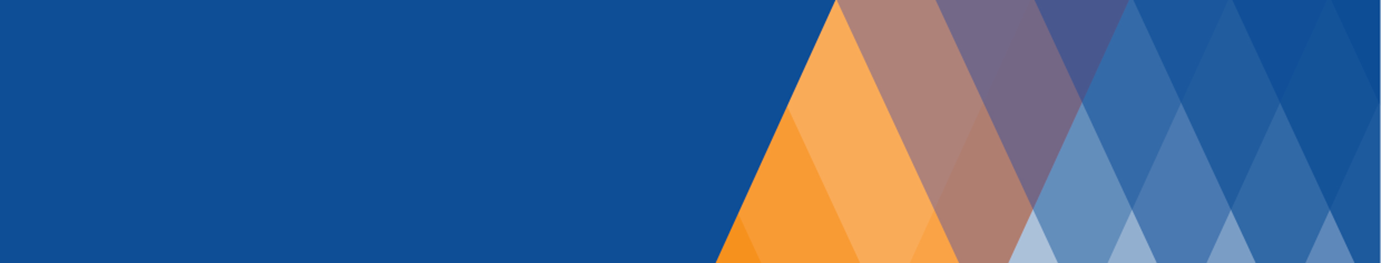 AF2 – Health Inspections of aquatic facilitiesDefinitionThe number of inspections by an authorised officer within the meaning of the Public Health and Wellbeing Act 2008 carried out per Council aquatic facility. CalculationNumeratorNumber of authorised officer inspections of Council aquatic facilitiesDenominatorNumber of Council aquatic facilitiesKey terms Aquatic facilityIs a council operated facility that includes at least one wet area for swimming and/or water play. The facility may be operated on a seasonal basis or available for use all year round. It excludes facilities where council does not have operational control.Health inspectionsIs an inspection of a council aquatic facility undertaken by an authorised officer as defined under section 3(1) of the Public Health and Wellbeing Act 2008. This should be counted per facility, not per individual pool.ClassificationOutput indicator – Service standardData sourceNumerator Any manual record (such as a pool register) or health management system (such as Health Manager) which records inspection visits. Denominator   Council asset register which lists Council-owned aquatic facilities with operational control. Data use / Community outcomeAquatic facilities should be inspected by a qualified officer to ensure a clean, healthy and safe environment for the public. Increasing or maintaining numbers of inspections would highlight council’s commitment to public health. Suitability for target settingHighData is stable, and council has direct influence over the outcome.  Related toAF6 – Utilisation of aquatic facilitiesFurther informationPublic Health and Wellbeing Act 2008 – sections 3 and 29Local Government (Planning and Reporting) Regulations 2020 – Schedule 2 Notes or Case StudiesIf affected by closures of aquatic facilitiesWhere an aquatic facility is closed for part of the year other than for seasonal purposes (e.g. redevelopment) the indicators and measures should be reported for the period the facility is open and an explanation provided in the Report of Operations and/or Performance Statement.AF6 – Utilisation of aquatic facilities (Audited)   DefinitionThe number of visits to aquatic facilities per head of municipal population. CalculationNumerator Number of visits to aquatic facilitiesDenominator PopulationKey terms Aquatic facilityIs a council operated facility that includes at least one wet area for swimming and/or water play. The facility may be operated on a seasonal basis or available for use all year round. It excludes facilities where council does not have operational control.Population Means the resident population of the municipal district estimated by Council.   VisitIs a visit to an aquatic facility in person. It also includes attendees at carnivals. ClassificationOutput indicator – UtilisationData sourceNumerator Any manual record (such as an entrance counter) or pool management system (such as point of sale information) which indicates the number of people admitted to a facility. DenominatorAustralian Bureau of Statistics – Population Estimates by Local Government Area Census based ERP figures are acceptable. It is recommended that councils reach agreement with their auditors in selecting which Census data to use.  AuditEvidenceCopy of supporting report from the pool receipting system. This could include:swim or gym membership visitspoint of sale for casual swimmersdoor counter reports.Documented source of municipal population estimate, such as Australian Bureau of Statistics census data (e.g., Population estimates by Local Government Area) plus the basis for any growth assumptions adopted by Council.Other adviceCouncils will often have to seek information from aquatic facility operators. Where the operator is a third party, the supporting evidence should be in the form of the source data, not merely an advisory email.Data use / Community outcomePools should be safe, accessible and well utilised. High or increasing utilisation of pool facilities suggests an improvement in the effectiveness of the aquatic facilities service.  Suitability for target settingGoodData is stable, and council has some influence over the outcome. Related toAF7 – Cost of aquatic facilitiesFurther informationLocal Government (Planning and Reporting) Regulations 2020 – Schedule 2 and 3Notes or Case StudiesClosures of aquatic facilitiesWhere an aquatic facility is closed for part of the year other than for seasonal purposes (e.g., redevelopment) the indicators and measures should be reported for the period the facility is open and an explanation provided in the Report of Operations and Performance Statement.AF7 – Cost of aquatic facilities   DefinitionThe direct cost less any income received of providing aquatic facilities per visit. CalculationNumerator Direct cost of the aquatic facilities less income receivedDenominator Number of visits to the aquatic facilities Key terms Aquatic facilityIs a council operated facility that includes at least one wet area for swimming and/or water play. The facility may be operated on a seasonal basis or available for use all year round. It excludes facilities where council does not have operational control.VisitIs a visit to an aquatic facility in person. It also includes attendees at carnivals. Corporate overheadsAre costs associated with supporting the delivery of the service. Examples include:payroll human resourcesfinance (including financial and management accounting, purchasing, accounts payable and accounts receivable)information technologyDirect cost (less income received) – In-house facilityIs operating expenses net of operating income directly related to the delivery of the aquatic facility. Operating expenses includes salaries and oncosts, agency and contract staff, training and development, contractors, materials, maintenance, utilities, travel and vehicle/plant hire costs, phones, computer costs (where they are specific to the service) and other incidental expenses. It does not include capital purchases such as vehicles or equipment or capital renewal of facilities. Indirect costs such as depreciation and management/corporate overheads are specifically excluded. Management overheads may be included where an employee is involved in the direct delivery of the service. In the case of an employee covering for leave, this should be included only if the leave is being covered by a temporary employee (e.g., casual, agency). Operating income includes fees and charges from users of the facility. For aquatic facilities that run at a surplus, the net direct cost will be net direct income.Direct cost (less income received) – Outsourced facilityWhere the aquatic facility has been outsourced to an external provider the net direct cost is the contract payment less any income received by the council. In cases where the provider receives the income, the net direct cost will be the contract payment. For aquatic facilities that run at a surplus, the net direct cost will be net direct income.Management overheads
Is employee costs associated with overseeing or managing the service. Examples might include a proportion of:chief executive officergeneral manager/directorsupervisorteam leaderadministration staffClassificationInput indicator – Service cost Data sourceNumerator Any finance system which records revenue and cost information relating to the provision of aquatic facilities. DenominatorAny manual record (such as an entrance counter) or pool management system (such as point of sale information) which indicates the number of people admitted to a facility.Data use / Community outcomeAssessment of the cost-efficiency of council services. Low or decreasing aquatic facility costs suggests greater commitment towards creating efficient services.   Suitability for target settingGoodData is stable, and council has some influence over the outcome. Related toAF6 – Utilisation of aquatic facilitiesFurther informationLocal Government (Planning and Reporting) Regulations 2020 – Schedule 2Notes or Case StudiesClosures of aquatic facilitiesWhere an aquatic facility is closed for part of the year other than for seasonal purposes (e.g., redevelopment) the indicators and measures should be reported for the period the facility is open and an explanation provided in the Report of Operations and/or Performance Statement.Reassignment of staff due to emergenciesWhere the staff are delivering the service, their associated operating expenses should be included. If they are re-assigned or redeployed to other roles in the organisation not related to the delivery of aquatic facilities, their costs would cease to be included (where practical).Animal ManagementAM1 – Time taken to action animal management requests  DefinitionThe average number of days it has taken for Council to action animal management related requests. CalculationNumerator Number of days between receipt and first response action for all animal management requestsDenominator Number of animal management requestsPlease note: Numerator must be equal to or greater than the denominator.Key terms Animal Is a cat or dog and excludes livestock. This is also referred to as a registrable animal as defined under the Domestic Animals Act 1994. Animal management request Is any request received from a member of the public (written or verbal) to Council’s animal management service. Receipt of animal management requestIs the point in time when the request is first received by the council.First response action Is the first action taken in responding to the request and would include contacting the caller or actioning the request where sufficient information has been collected.Days Is the cumulative gross number of 24 hour days, including weekends and public holidays, from the date the animal management request is received until the date of the first response action. If the request is responded to in less than 24 hours, the time taken is counted as one day; if the request is responded to in more than 24 hours, it should be counted as two days, etc.  For example, if 10 of the animal management requests were actioned in the first 24 hour period and the other 10 were actioned in the second 24 hour period then the numerator would be 30, e.g. (10x1) plus (10x2). ClassificationInput indicator – TimelinessData sourceAny customer request system (such as Pathway) which can measure time between receipt of request and first response, along with number of requests.Data use / Community outcomeAssessment of the timeliness of council services. Quicker response rates show greater commitment to improving animal management service efficiency. Suitability for target settingHighBased on data is stable and council has direct influence over the outcome. Related toAM6 – Cost of animal management service per population.Further informationDomestic Animals Act 1994Local Government (Planning and Reporting) Regulations 2020 – Schedule 2Notes or Case StudiesCalculation of number of days between receipt and first response action for all animal management requestsThis is calculated by adding together the number of days to action each individual animal request for the year. For example, if there were four requests that respectively took 3 days, 7 days, 1 day and 9 days, the total number of days would be 20 days.AM2 – Animals reclaimed  DefinitionThe percentage of collected registrable animals under the Domestic Animals Act 1994 reclaimed. CalculationNumerator Number of animals reclaimedDenominator Number of animals collectedThe result is multiplied by 100.Key terms AnimalIs a cat or dog and excludes livestock. This is also referred to as a registrable animal as defined under the Domestic Animals Act 1994.Registered animalIs an animal which has been recorded on the Council’s animal register.Feral animalsIs an unowned cat or dog that lives and reproduces outside of a domestic environment.Collected  Are all animals (registered and unregistered, excluding feral animals) impounded by an authorised officer (or a person/organisation authorised to collect animals on Council’s behalf). This includes animals presented to authorised officers by members of the public.  ReclaimedIs any collected animal reclaimed by its owner. The animal would be deemed registered upon return to its owner.ClassificationOutput indicator – Service standardData sourceNumeratorAny manual record (such as pound records) which measures the number of animals returned to their owner(s). DenominatorAny customer rates system (such as Pathway) which measures the number of animals impounded by Council agents.Data use / Community outcomeAssessment of the effectiveness of council services. Higher proportion of registered animals reclaimed shows greater community commitment towards animal management. Suitability for target settingGoodData may fluctuate between years, but council has some influence over the outcome.    Related toAM5 – Animals rehomed Further informationDomestic Animals Act 1994Local Government (Planning and Reporting) Regulations 2020 – Schedule 2Notes or Case StudiesThis measure works on the grouping of animals as:Registered and owned,Unregistered but owned,Unregistered and unowned (equivalent of feral).
As such this measure is intended to reflect animals that can be reasonably reclaimed by their owner and does not include feral animals.AM5 – Animals rehomedDefinitionThe percentage of unclaimed collected registrable animals under the Domestic Animals Act 1994 that are rehomed.  CalculationNumerator Number of unclaimed collected animals rehomedDenominator Number of unclaimed collected animals The result is multiplied by 100.Key terms AnimalIs a cat or dog and excludes livestock. This is also referred to as a registrable animal as defined under the Domestic Animals Act 1994.Registered animalIs an animal which has been recorded on the Council’s animal register.Feral animalsIs an unowned cat or dog that lives and reproduces outside of a domestic environment.Collected Are all animals (registered and unregistered, excluding feral animals) impounded by an authorised officer (or a person/organisation authorised to collect animals on Council’s behalf). This includes animals presented to authorised officers by members of the public.  Unclaimed
Is any collected animal that has not been reclaimed by their owner. RehomedIs any collected animal where the authorised organisation has been successful in finding a new permanent owner and home for the animal. ClassificationOutput indicator – Service standardData sourceNumeratorAny manual record (such as pound records) which can measure the number of animals adopted. DenominatorAny customer rates system (such as Pathway) which can measure the number of animals impounded by Council agents. Data use / Community outcomeAssessment of the effectiveness of council services. Increasing proportion of animals rehomed suggests greater community commitment towards animal management.  Suitability for target settingGoodData may fluctuate between years, but council has some influence over the outcome.  Related toAM2 – Animals reclaimedFurther informationDomestic Animals Act 1994Domestic Animals Amendment (Reuniting Pets and Other Matters) Bill 2021Local Government (Planning and Reporting) Regulations 2020 – Schedule 2 IndicatorNotes or Case StudiesApplicabilityThis measure refers to the permanent adoption of animals verses temporary foster care.This measure works on the grouping of animals as:Registered and owned,Unregistered but owned,Unregistered and unowned (equivalent of feral).
As such this measure is intended to reflect animals that can be reasonably rehomed and does not include feral animals.To be classified as unclaimed, the authorised organisation must have provided a reasonable opportunity for the registered owner to reclaim the animal.  AM6 – Cost of animal management service per populationDefinitionThe direct cost of the animal management service per municipal population. CalculationNumeratorDirect cost of the animal management serviceDenominator PopulationKey terms Corporate overheadsAre costs associated with supporting the delivery of the service. Examples include:payroll human resourcesfinance (including financial and management accounting, purchasing, accounts payable and accounts receivable)information technologyDirect costIs operating expenses directly related to the delivery of the animal management service. This includes expenses such as salaries and on costs, agency and contract staff, training and development, contractors, materials, maintenance, travel and vehicle/plant hire costs, phones, computers costs (where they are specific to the service) and other incidental expenses. It does not include capital purchases such as vehicles or equipment. Indirect costs such as depreciation and management/corporate overheads and income from fees and charges are specifically excluded. Management overheads may be included where an employee is involved in the direct delivery of the service. In the case of an employee covering for leave, this should be included only if the leave is being covered by a temporary employee (e.g., casual, agency). Management overheadsIs employee costs associated with overseeing or managing the service. Examples might include a proportion of:chief executive officergeneral manager/directorsupervisorteam leaderadministration staffPopulation Means the resident population of the municipal district estimated by Council.   ClassificationInput indicator – Service cost Data sourceNumeratorAny finance system (such as TechnologyOne) which records revenue and cost information relating to the animal management service.  DenominatorAustralian Bureau of Statistics – Population Estimates by Local Government Area. Data use / Community outcomeAssessment of the cost-efficiency of council services. Lower costs suggest greater commitment towards efficient animal management services.   Suitability for target settingGoodData is stable, and council has some influence over the outcomeRelated toAM2 – Animals reclaimedAM5 – Animals rehomedAM7 – Animal management prosecutions Further informationDomestic Animals Act 1994Local Government (Planning and Reporting) Regulations 2020 – Schedule 2Notes or Case StudiesSeparation of other service activitiesIn some councils, the animal management service may be part of a larger budget program which includes complementary activities such as local laws and parking enforcement. In these cases, it will be necessary to separate the costs of the various activities in order to calculate the service cost indicator. The following approach is suggested for allocating costs to activities:specific costs – Identify costs which are specific to each activity such as staff, consultants, vehicles and the like and allocate across activitiesshared costs – For the remaining costs which are shared between activities, these need to be allocated on the basis of an appropriate driver. For example, FTEs can be used as a driver for most shared costs where there is a connection between the cost and the work of the staff. Where staff work across activities, an estimate of the time spent on each activity (expressed as a percentage) will need to be made. This can be done through timesheets either on an ongoing basis or for a temporary time period provided it is representative of actual activity and workload.Reassignment of staff due to emergenciesWhere the staff are delivering the service, their associated operating expenses should be included. If they are re-assigned or redeployed to other roles in the organisation not related to the delivery of animal management, their costs would cease to be included (where practical).AM7 – Animal management prosecutions (Audited)DefinitionThe percentage of successful animal management prosecutions. CalculationNumerator Number of successful animal management prosecutionsDenominator Total number of animal management prosecutionsThe result is multiplied by 100.Key terms Successful animal management prosecutionsIs any charge (excluding unpaid fines) brought by Council under the Domestic Animals Act 1994 against a defendant and found in favour of Council in a court of law, or where successfully appealed, in the appeal court. This would include the issuing of good behaviour bonds or court diversions. Where a group of charges is brought against a defendant, the group should be counted as one prosecution. Total number of animal management prosecutionsIs any charge (excluding unpaid fines) brought by Council under the Domestic Animals Act 1994 against a defendant in a court of law, or in the appeal court. Where a group of charges is brought against a defendant, the group should be counted as one prosecution. ClassificationOutput indicator – Health and SafetyData sourceAny manual record (such as advice from the Magistrate Court) indicating the number of prosecutions and the outcomes of prosecutions.   As an audited indicator, Council is required to provide evidence, including council records of prosecutions and outcomes of prosecutions. AuditEvidenceCouncil record of:prosecutionsoutcomes of prosecutionsOther adviceThe record should be supported by copies of prosecutor’s file correspondence (whether the prosecutor is internal or external to Council) to support the success of the outcome.Data use / Community outcomeAssessment of council commitment to protecting the health and safety of animals, the community and the environment. Lower total number of animal prosecutions and higher success rates suggests an improvement in the effectiveness of the animal management service. Suitability for target settingLowData is volatile with mixed influence over the outcome by council. Related toAM2 – Animals reclaimedAM5 – Animals rehomedAM6 – Cost of Animal management service per population Further informationDomestic Animals Act 1994Local Government (Planning and Reporting) Regulations 2020 – Schedule 2 and 3Notes or Case StudiesOffender nominates to be heard in courtWhere the offender nominates for the matter to be heard in court instead of paying a fine and Council withdraws the infringement and raises a charge under the Domestic Animals Act 1994 – in this instance, the matter should be included in the calculation of the measure. This recognises that matters of unpaid fines are excluded from the calculation as they pertain to the court attempting to re-claim pecuniary penalties. Council is the defendant in a VCAT hearingWhere Council is the defendant in a VCAT hearing relating to animal management, the case should be excluded under the condition that the indicator measures “charges brought by council”.   Prosecutions relating to other animalsWhere the prosecution relates to animals other than cats and dogs (e.g., a rooster) should be excluded. The indicator is defined to only include prosecutions brought under the Domestic Animals Act 1994 which has a narrow scope limited to responsible ownership of dogs and cats (reflected in the definition of ‘animal’ in the Reporting Guide see AM1 or AM2). Prosecutions relating to other animals are empowered by acts such as the Local Government Act 2020 and EPA regulations which are not included within the scope of this indicator.Where no matters were prosecuted:
In the event that no matters were prosecuted, Council must select ‘Applicable’ and record a zero result. Where matters were withdrawn before prosecutionIf the matter was withdrawn prior to going to court, these would not be included in the calculation. Food SafetyFS1 – Time taken to action food complaints   DefinitionThe average number of days it has taken for Council to action food complaints received from members of the public about the safety or handling of food for sale.CalculationNumerator Number of days between receipt and first response action for all food complaintsDenominator Number of food complaints Key terms Food complaintIs a complaint received from a member of the public (written or verbal) about the safety or handling of food sold at a food premise. This can include complaints about the state of equipment or the premises at which the food is sold or handled that may be a contravention of the Food Act 1984. Examples include a health risk such as suspected food poisoning, foreign object in a food, food that cannot be eaten because it is unfit for human use, damaged food containers, packaged foods without proper labelling, unclean food businesses, uncontained rubbish, or poor or questionable food handling procedures. It does not include complaints about food that do not relate to a potential breach of the Food Act 1984.First response actionIs the first action taken in responding to the request and should include as a minimum contacting the caller or actioning the request where sufficient information has been collected.DaysIs the cumulative gross number of 24 hour days, including weekends and public holidays, from the date the food safety request is received until the date of the first response action. If the request is responded to in less than 24 hours, the time taken is counted as one day; if the request is responded to in more than 24 hours, it should be counted as two days, etc.  For example, if 25 of the food safety requests were actioned in the first 24 hour period and the other 25 were actioned in second 24 hour period then the numerator would be 75 (25x1) plus (25x2). ClassificationInput indicator – TimelinessData sourceAny customer request system (such as Pathway) which collates all public requests and indicates time received, first actioned and resolved. Data use / Community outcomeAssessment of council responsiveness to community concerns. Low or decreasing time between receipt and first response action and/or low or decreasing food complaints suggests a greater commitment towards food safety.  
Suitability for target settingGoodData is stable, and council has some influence over the outcome.  Related toFS2 – Food Safety AssessmentsFS3 – Cost of Food Safety serviceFurther informationFood Act 1984Local Government (Planning and Reporting) Regulations 2020 – Schedule 2Notes or Case StudiesCalculation of number of days between receipt and first response action for all food complaintsThis is calculated by adding together the number of days to action each individual food safety notification for the year. For example, if there were 4 requests taking 3 days, 7 days, 1 day and 9 days respectively, the numerator would be 20 days. (Note: For calculation purposes the numerator must be equal to or greater than the denominator.)Reporting periodAligned with the last full calendar year (i.e. For the 2021-22 annual report the 2021 calendar year should be reported). This will ensure greater consistency across council registration periods for food premises.Treatment of temporary food premisesFood complaints related to temporary food premises (e.g., sausage sizzles), should be included.Public reporting of unregistered food premiseWhere the reporting of an unregistered food premise is made by a member of the public – in this instance, any food that is sold or handled from unregistered premises is in direct contravention of the Food Act 1984 and should be included in the calculations.  Receipt of complaint by council Environmental Health OfficerWhere the receipt of the complaint is by a council Environmental Health Officer, if the investigating officer receives the initial complaint and determines that further investigation is required, then the first response action would be at the time the complaint was made. If not received by the investigating officer, it would be when the investigating officer contacted the complainant.  FS2 – Food safety assessments   DefinitionThe percentage of registered class 1 food premises and class 2 food premises that receive an annual food safety assessment.  CalculationNumerator Number of registered class 1 food premises and class 2 food premises that receive an annual food safety assessment in accordance with the Food Act 1984 Denominator Number of registered class 1 food premises and class 2 food premises that require an annual food safety assessment in accordance with the Food Act 1984 The result is multiplied by 100.Please note: Numerator must be equal to or less than the denominator. The result cannot exceed 100%.Key terms Food premisesIs any operating food premises (e.g., fixed, mobile, temporary) at, on or from which food is sold, or handled with the intention that it be sold. It also includes premises registered in the municipality and on the state-wide ‘Streatrader’ system (e.g., food vans). This does not include food premises that permanently ceased operations during the reporting period.Class 1 food premise Class 1 food premises are those that predominantly handle potentially hazardous food that is served to vulnerable groups, such as in hospitals, childcare centresproviding long day care, and aged care facilities such as nursing homes and hostels.Class 2 food premiseClass 2 food premises are those that predominantly handle or manufacture unpackaged potentially hazardous food.Annual food safety assessmentIs an assessment, under section 19HA(1) of the Food Act 1984 of all class 1 food premises and class 2 food premises (with a standard food safety program), conducted within the reporting period to determine whether the food safety requirements applying to the premises have been complied with and in the case of a class 2 premises using a standard food safety program, whether the food safety program complies with section 19DC(2) of the Food Act 1984. As an annual calculation, only one assessment should be counted per premise.  ClassificationOutput indicator – Service standardData sourceAny health management system (such as Health Manager or Streatrader) which records the number of food premises located within municipal boundaries and inspection dates. Data use / Community outcomeAssessment of the degree to which councils comply with legislative requirements. High or increasing compliance suggests greater commitment to food safety for the community.   Suitability for target settingHighData is stable, and council has direct influence over the outcome.  Related toFS3 – Cost of food safety service per premisesFurther informationFood Act 1984Local Government (Planning and Reporting) Regulations 2020 – Schedule 2Notes or Case StudiesReporting periodAligned with the last full calendar year (i.e. For the 2023-24 annual report the 2023 calendar year should be reported). This will ensure greater consistency across council registration periods for food premises, and lines up with the DH Annual Report, which is based on a calendar year (Section 7 of the Food Act 1984).Applicable classes
The class of food premises is published by the Secretary in the Government Gazette under section 19C of the Food Act 1984. Only premises that require a food safety assessment should be assessed (i.e., the numerator and denominator need to match).Removal of duplicate assessments
As an annual assessment, only one completed assessment should be counted per registered food premise (in the reporting period) and Council will need to remove any duplicate assessments of the same premise from their calculation. Removal of permanently closed premisesWhere the food premise has permanently ceased operations during the reporting period without an assessment, the premise should be removed from both the numerator and denominator.  Treatment of temporary food premisesTemporary food premises not requiring a food safety assessment (e.g., sausage sizzles), should be excluded from the calculation. FS3 – Cost of food safety service   DefinitionThe direct cost of the food safety service per food premises registered by Council, or for which Council has received notification, during the year.   CalculationNumerator Direct cost of the food safety serviceDenominator Number of food premises registered or notified in accordance with the Food Act 1984Key terms Direct costIs operating expenses directly related to the delivery of the food safety service. This includes expenses such as salaries and on-costs, agency and contract staff, training and development, contractors, materials, maintenance, travel and vehicle/plant hire costs, phones, computers costs (where they are specific to the service) and other incidental expenses.  It does not include capital purchases such as vehicles or equipment. Indirect costs such as depreciation and management/corporate overheads and income from fees and charges are specifically excluded. Management overheads may be included where an employee is involved in the direct delivery of the service. In the case of an employee covering for leave, this should be included only if the leave is being covered by a temporary employee (e.g., casual, agency). Direct cost is calculated by financial year.Corporate overheadsAre costs associated with supporting the delivery of the service. Examples include:payroll human resourcesfinance (including financial and management accounting, purchasing, accounts payable and accounts receivable)information technologyManagement overheadsIs employee costs associated with overseeing or managing the service. Examples might include a proportion of:chief executive officergeneral manager/directorsupervisorteam leaderadministration staffFood premisesIs any food premises (e.g., fixed, mobile, temporary) at, on or from which food is sold, or handled with the intention that it be sold and includes the following classes: Class 1: hospitals, child care centres and listed facilities for the aged, at which ready-to-eat potentially hazardous food is served; Class 2: other premises that handle potentially hazardous unpackaged foods; Class 3: premises handling unpackaged low risk foods, selling potentially hazardous pre-packaged foods, or the warehousing or distribution of pre-packaged foods; and Class 4: premises that only retail pre-packaged low risk foods, and certain other low risk or occasional activities. It also includes premises registered in the municipality and on the state wide ‘Streatrader’ system (e.g., food vans). ClassificationInput indicator – Service costData sourceNumerator Any finance system which records revenue and costs information relating to the food safety service.  DenominatorAny health management system (such as Health Manager or Streetrader) which records registered or notified food premises.Data use / Community outcomeAssessment of the degree to which councils deliver services in a cost-efficient manner. Low or decreasing costs suggests a greater commitment towards the food safety service.Suitability for target settingHighData is stable, and council has direct influence over the outcome.  Related toFS2 – Food safety assessmentsFS4 – Critical and major non-compliance outcome notificationsFurther informationFood Act 1984Local Government (Planning and Reporting) Regulations 2020 – Schedule 2Notes or Case StudiesReporting periodReported by financial year, due to budgetary reporting requirements.Separation of other service activitiesWhere the food safety service is part of a larger budget program including complementary activities such as environmental health and immunisation, it will be necessary to separate the costs of the various activities in order to calculate the service cost indicator. The following approach is suggested for allocating costs to activities:specific costs – Identify costs which are specific to each activity such as staff, consultants, vehicles and the like and allocate across activitiesshared costs – For the remaining costs which are shared between activities, these need to be allocated on the basis of an appropriate driver. For example, FTEs can be used as a driver for most shared costs where there is a connection between the cost and the work of the staff. Where staff work across activities, an estimate of the time spent on each activity (expressed as a percentage) will need to be made. This can be done through timesheets either on an ongoing basis or for a temporary time period provided it is representative of actual activity and workload.Treatment of temporary food premisesA temporary food premises not requiring an annual food safety assessment (e.g., sausage sizzles), should be included if a temporary food premises registration/notification is received in that year. In the years where council does not receive a registration/notification from a temporary food premises, it should be excluded from this calculation as it would not incur a cost to council.Reassignment of staff due to emergenciesWhere the staff are delivering the service, their associated operating expenses should be included. If they are re-assigned or redeployed to other roles in the organisation not related to the delivery of food safety services, their costs would cease to be included (where practical).FS4 – Critical and major non-compliance outcome notifications (Audited)DefinitionThe percentage of critical and major non-compliance outcome notifications that are followed up by Council.  CalculationNumerator Number of critical non-compliance outcome notifications and major non-compliance outcome notifications about a food premises followed upDenominator Number of critical non-compliance outcome notifications and major non-compliance outcome notifications about food premises The result is multiplied by 100.Key terms Critical non-compliance outcome notificationIs a notification received by Council under section 19N(3) or (4) of the Food Act 1984, or advice given to Council by an authorised officer under that Act, of a deficiency that poses an immediate serious threat to public health and must be followed up by the Council. This includes situations where there is a serious risk of food being sold that is unsafe to eat. Each case must be examined on its merits, in deciding what outcome to assign to a compliance check.Follow up Follow up of a critical non-compliance outcome notification or a major non-compliance outcome notification will normally involve council inspecting the premises. It can include council verifying that a non-compliance, which was originally detected at the initial audit phase by an auditor or authorised officer (and notified to council under section 19N(3) of the Food Act) has been remedied by the business. In this case, council must receive written confirmation of this fact from the auditor or authorised officer. Where a non-compliance outcome notification requires multiple follow up visits, only the first follow up visit is to be counted. The subsequent follow up visits should not be counted.Major non-compliance outcomeIs a notification received by a Council under section 19N(3) or (4) of the Food Act 1984, or advice given to Council by an authorised officer under that Act, if it relates to a deficiency that does not pose an immediate serious threat to public health but which may do so if no remedial action is taken and must be followed up by the council. Typically, auditor or authorised officer notifications that fall into this category will be received under section 19N(4) at the conclusion of the audit process. A number of major non-compliances may result in the outcome of the compliance check being categorised as critical, if when taken together they pose an immediate serious threat to public health. Judgement must be exercised about whether non-compliances detected amount to a critical or major non-compliance.ClassificationOutput indicator – Health and SafetyData sourceAny health management system (such as Health Manager or Streetrader) which details compliance outcomes of food premises and council response(s).Data use / Community outcomeAssessment of council commitment to protecting community health and safety. Lower number of public health notifications suggests greater commitment to the food safety service. Higher follow up by council suggests an improvement in the effectiveness of the food safety service.   AuditEvidenceCouncil log of food safety assessments, inspections and follow up visits.Copies of notices from auditors or Environmental Health Officers under section 19N(3) and (4) of the Food Act 1984, and certificates confirming non-compliance notified under section 19N(3) has been remedied Copies of inspection documentation for follow up visitsData reported to the Department of HealthCoding of inspections as against the Department of Health Guide to recording and reporting Food Act activities, especially codes 1212 and 1220Other adviceCouncil should ensure that where a non-compliance outcome notification requires multiple follow-up visits, the follow-up visits are not double-counted in the reporting of follow up of an individual non-compliance notification.If there is doubt as to the correct follow up action to take, refer to Department of Health guidance about the Food Act 1984.Suitability for target settingGoodData is stable, and council has some influence over the outcome.  Related toFS3 – Cost of food safety serviceFurther informationFood Act 1984Local Government (Planning and Reporting) Regulations 2020 – Schedule 2 and 3 Indicator 8d (Pages 44 & 50)Notes or Case StudiesReporting periodAligned with the last full calendar year (i.e., For the 2023-24 annual report the 2023 calendar year should be reported). This will ensure greater consistency across council registration periods for food premises.Treatment of temporary food premisesTemporary food premises (e.g., sausage sizzles), should be included in the calculation.Timing of non-compliance outcome notificationsIt is likely that some non-compliance outcome notifications will be received in one calendar year and followed up in another. For example, a notification might be received in December but not followed up until January. Therefore, to ensure that there is proper matching between the numerator and denominator for this measure, notifications received in December should not be counted in the denominator if they are followed up after 1 January. They should be counted (matched) in the following calendar year.FS5 – Food safety samples DefinitionThe percentage of food samples obtained per required number of food samples.  CalculationNumerator Number of food samples obtainedDenominator Required number of food samplesThe result is multiplied by 100.Key terms Food sampleIs a sample of a food item collected or procured for the purposes of analysis.AnalysisIs an examination or testing of food by a person authorised under section 30 of the Food Act 1984 to carry out analysis. Required number of food samplesIs the number of food samples that must be obtained and submitted for analysis by a Council, as specified in a declaration made under section 32A of the Food Act 1984 and published in the Government Gazette.ClassificationOutput indicator – Health and SafetyData sourceNumeratorAny health management system which details compliance outcomes of food premises and council response(s), specifically records related to the collection of food samples and the supply of food samples for analysis.DenominatorCouncil should use the Victoria Government Gazette issued annually with the Declaration under Section 32A for Food Sampling Requirements. In the issued schedule, Councils are to use the column marked “Total number of food samples to be obtained and submitted for analysis” as the required number of food samples. Data use / Community outcomeAssessment of council commitment to protecting community health and safety. A higher percentage of food samples collected suggests greater commitment to food safety surveillance. Further informationFood Act 1984Victoria Government Gazette Local Government (Planning and Reporting) Regulations 2020 – Schedule 2 and 3Notes or Case StudiesReporting periodAligned with the last full calendar year (i.e. For the 2023-24 annual report the 2023 calendar year should be reported). GovernanceG1 – Council decisions made at meetings closed to the publicDefinitionThe percentage of Council resolutions made at a meeting of Council, or at a meeting of a delegated committee consisting only of Councillors, closed to the public under section 66(1) of the Act).CalculationNumerator Number of Council resolutions made at meetings of Council, or at meetings of a delegated committee consisting only of Councillors, closed to the publicDenominator Number of Council resolutions made at meetings of Council or at meetings of adelegated committee consisting only ofCouncillorsThe result is multiplied by 100.Key terms Meeting of Council Is a meeting where all councillors are entitled to attend and vote and a decision is made by a resolution, as per section 61(1) of the Act.Delegated committeeIs a committee established by council as per section 63 of the Act.Council meeting agenda itemIs a matter considered by council at an meeting of council, or at a meeting of a delegated committee consisting only of councillors, requiring a resolution.Council resolutionIs the final majority decision of council or of a delegated committee consisting only of councillors, in regard to an agenda item as per section 59(2) of the Act and excludes procedural motions.  Procedural motionIs a motion passed by council or of a delegated committee consisting only of councillors, other than the final majority decision. Examples include: a motion to amend an existing motion; or a motion to close the meeting to the public; or a motion to admit a notice of motion or general business item.Closed to the publicIs an option for councils to conduct resolutions closed to the public when the matter is confidential, for security reasons or to enable the meeting to proceed in an orderly manner as per section 66 of the Act.ClassificationOutput indicator – TransparencyData sourceAny council meeting minutes or council agenda system (such as InfoCouncil) which indicates the number of council resolutions made at meetings open and closed to the public.  Data use / Community outcomeAssessment of council openness and transparency. Low or decreasing proportion of closed meetings suggests council is promoting openness in its decision making. Suitability for target settingHighData is stable and council has direct influence over the outcome.Related toG5 – Satisfaction with council decisions Further informationLocal Government Act 2020Local Government (Planning and Reporting) Regulations 2020 – Schedule 2Notes or Case StudiesAdministratorsAdministrators appointed by the Minister for Local Government should be treated as councillors for the purposes of the governance measure. G2 – Satisfaction with community consultation and engagement (Audited) (Target required)   DefinitionThe community satisfaction rating out of 100 with the consultation and engagement efforts of the council. This includes consulting and engaging directly with the community on key local issues requiring decisions by council.   CalculationNumerator Community satisfaction rating out of 100 with how council has performed on community consultation and engagementDenominator Not applicable  Key terms NoneClassificationOutput indicator – Consultation and EngagementData sourceNumerator Community Satisfaction Survey – Local Government Victoria, or similarDenominator Not applicable  
AuditEvidenceCopy of Community Satisfaction Survey resultsOther adviceIf council subscribes to the Local Government Victoria conducted Community Satisfaction Survey, council should ensure the questions asked in the survey include this indicatorIf council conducts its own community satisfaction survey, either directly or through council-appointed consultants, the survey sampling and methodology used should be consistent with the methodology adopted by Local Government Victoria (outlined in Practice Note 14 - Conduct of Community Satisfaction Survey) to ensure consistency between councils. Evidence collated to support the data should include:the instructions provided for the conduct of the surveythe sampling methodology and results, demonstrating that the sample of residents surveyed was statistically valid and representative of council’s residentsthe survey methodology and resultsData use / Community outcomeAssessment of community satisfaction with council. Demonstrates the community’s perception of whether council decisions made and implemented had community input. High or increasing satisfaction rating suggests an improvement in the effectiveness of council’s consultation and engagement strategies and decision-making practices. Related toG5 – Satisfaction with council decisionsFurther informationLocal Government Act 2020Local Government (Planning and Reporting) Regulations 2020 – Schedule 2 and 3Target requiredCouncil is required to formulate a target for this indicator to be included in the council budget for 2023-24.Council should consider the following when setting a target:Council’s previous performancefactors that may influence the community’s response to this survey questionthe current and future funding for community consultation and engagement; and,the impact of council investment in community consultation and engagement.Council may wish to use the Target setting calculator to assist in determining the target. If Council is anticipating a decrease or decline in performance against this measure, Council can set an appropriate target, however, they should note their assumptions in the commentary. Notes or Case StudiesCalculating forecast actualCouncils are encouraged to use their most recent result when determining a forecast actual for the current year. G3 – Councillor attendance at council meetingsDefinitionThe percentage of attendance at Council meetings by Councillors.CalculationNumerator The sum of the number of councillors who attended each council meetingDenominator (Number of council meetings) × (Number of councillors elected at the last Council general election)*Note: these figures should be entered separately in the Performance Reporting Template  The result is multiplied by 100.Key terms Council meeting Is a meeting where all councillors are entitled to attend and vote and a decision is made by a resolution, as per section 61(1) of the Act.Attendance at council meetings A councillor should be counted as having attended a council meeting where a councillor has attended part of a meeting, is on an approved leave of absence or a vacancy has been created due to resignations, death, failure to take the oath of office or going out of office under section 35(1) of the Act. Number of councillors elected at the last council general election The total number of councillors who were elected at the last council general election. Positions that become vacant due to resignations, death, failure to take the oath of office or going out of office under section 35(1) of the Act are to be counted in the total number of councillors elected at the last council general election. For example, if 9 councillors were elected at the last council general election and a vacancy is created due to resignation, this figure should remain as 9.ClassificationInput indicator – AttendanceData sourceAny council meeting minutes or council agenda system (such as InfoCouncil) which indicates the number of councillors in attendance at meetings, the number or meetings, and the number of councillors elected at the last council general election.  Data use / Community outcomeAssessment of the degree to which council undertakes quality services and practices. Higher proportion of council attendance at meetings suggests greater council commitment towards effective governance practices.  Suitability for target settingHighData is stable, and council has direct influence over the outcome.  Related toG1 – Council decisions made at meetings closed to the publicFurther informationLocal Government Act 2020Local Government (Planning and Reporting) Regulations 2020 – Schedule 2Notes or Case StudiesAdministratorsAdministrators appointed by the Minister for Local Government should be treated as councillors for the purposes of the governance measures.  Calculation of councillor attendance at meetingsThe following example is provided to assist officers calculate the measure ‘councillor attendance at meetings’.A council had the following attendance at its monthly council meetings by its nine elected councillors: July (nine); August (nine); September (eight); October (nine); November (seven); December (six); January (seven); February (nine); March (nine); April (eight plus 1 vacancy due to resignation); May (nine); and June (nine).Numerator: The sum of the number of councillors who attended each council meeting (100 being 99 plus one vacancy)Denominator: (Number of council meetings) x (the number of councillors elected at the last council general election) (108) Result: 92.6%Part attendance
Councillors who have arrived late, left early or been removed during the meetings are counted as attending the meeting. Councillors on approved leave of absenceCouncil or its delegate may grant reasonable requests for leave for a councillor under section 35(4) or for parental leave under section 35(6). Councillors on approved leave are counted as attending the meeting.Councillors on suspension
Councillors who have been suspended from office or suspended from meetings are counted as attending the meeting as per section 35(5)(B). G4 – Cost of elected representation  DefinitionThe direct cost of delivering council’s governance service per councillor.  CalculationNumerator Direct cost of the governance serviceDenominator Number of councillors elected at the last council general election  Key terms Direct costIs operating expenses directly related to the activities of the elected councillors. This includes expenses such as Councillor allowances, training and professional development, conferences and seminars, travel and vehicle/plant hire costs, phones, computer costs (where they are specific to the service), meals, child care, individual memberships and other incidental expenses. It also includes costs associated with Council’s role in the Chief Executive Officer employment relationship including recruitment, dismissal (excluding separation payments) and performance management where they are undertaken and approved by the Council. It does not include staff support costs, council election costs, civic events and functions or capital purchases such as vehicles or equipment. Indirect costs such as depreciation, management/corporate overheads are specifically excluded. Corporate overheadsAre costs associated with supporting the delivery of the service. Examples include:payroll human resourcesfinance (including financial and management accounting, purchasing, accounts payable and accounts receivable)information technologyManagement overheadsIs employee costs associated with overseeing or managing the service. Examples might include a proportion of:chief executive officergeneral manager/directorsupervisorteam leaderadministration staffNumber of councillors elected at the last council general election Positions that become vacant due to resignations, death, failure to take the oath of office or going out of office under section 35(1) of the Act are to be counted in the total number of councillors elected at the last council general election. For example, if 9 councillors were elected at the last council general election and a vacancy is created due to resignation, this figure should remain as 9.ClassificationInput indicator – Service cost Data sourceNumerator Any finance system which records revenue and cost information relating to council governance. DenominatorAny council meeting minutes or council agenda system (such as InfoCouncil) which indicates the number of councillors elected at the last council general election.  Data use / Community outcomeAssessment of whether the Councillors perform their governance role in a cost-effective manner. Lower governance costs suggest greater commitment towards efficient governance services.   Suitability for target settingGoodData is stable, and council has some influence over the outcome.  Related toG2 – Satisfaction with community consultation and engagementG5 – Satisfaction with council decisionsFurther informationLocal Government Act 2020Local Government (Planning and Reporting) Regulations 2020 – Schedule 2Notes or Case StudiesAdministratorsAdministrators appointed by the Minister for Local Government should be treated as councillors for the purposes of this measure.Cost of councillor conduct panelsWhere the cost or expense is directly attributable to the activities of the councillor or the ongoing performance of the councillor, the costs should be included in the calculation. In this instance, where the councillors are directly involved with the process, the costs should be included.G5 – Satisfaction with council decisions DefinitionThe community satisfaction rating out of 100 with how council has performed in making decisions in the interest of the community.  CalculationNumerator Community satisfaction rating out of 100 with the performance of council in making decisions in the interest of the community Denominator Not applicableKey terms NoneClassificationOutput indicator – Satisfaction Data sourceNumerator Community Satisfaction Survey – Local Government Victoria, or similarDenominator Not applicable  Data use / Community outcomeAssessment of community satisfaction with council. Higher satisfaction rating for council decision-making suggests councils are acting in the best interests of the community and that governance practices are effective. Suitability for target settingHighData is stable, and council has direct influence over the outcome.  Related toG2 – Satisfaction with community consultation and engagementFurther informationLocal Government Act 2020Local Government (Planning and Reporting) Regulations 2020 – Schedule 2LGV Practice Note 14 – Conduct of Community Satisfaction SurveyNotes or Case StudiesNone.LibrariesLB2 – Recently purchased library collection   DefinitionThe percentage of the library collection that has been purchased in the last 5 years.  CalculationNumerator Number of library collection items purchased in the last 5 yearsDenominator Number of library collection itemsThe result is multiplied by 100.Key terms Library collection itemIs print material (such as books, magazines, serials, maps, plans, manuscripts), audio visual and digital materials (such as audio books, CDs, CD-ROMs, videos, computer games, e-books), toys, games and equipment on hand (that can be reserved or borrowed) at the end of the reporting period. Last five yearsIs the last five financial years. ClassificationInput indicator – Resource currency Data sourceAny library management system (such as Spydus) which records current and historical collection information, including purchase lists.   Data use / Community outcomeAssessment of the degree to which council are investing in library resources. Higher proportion of items purchased in the last 5 years suggests a stronger investment in library resources.  Suitability for target settingHighData is stable, and council has direct influence over the outcome by council.  Related toLB5 – Cost of library service per populationFurther informationLocal Government (Planning and Reporting) Regulations 2020 – Schedule 2 APLA-ALIA Library StandardsNotes or Case StudiesResources not available for loanCollection items that are not available for loan should not be included. For example, family history, genealogy, reference and local studies material should not be counted when applying this standard. These resources have usually been collected over long periods and are intended to be retained indefinitely regardless of age.Replacement of materialsRecently purchased materials are not limited to newly published materials. Well used items such as classic fiction, popular series, children’s books and DVDs may require replacement based on their condition or visual appeal or be purchased for the first time based on community need.Excludes digital servicesThis excludes music and film streaming services and other such digital services.Mobile librariesThe following methodology is provided for calculating the indicators and measures where mobile libraries are an integral part of the service:Recently purchased library collection:NumeratorNumber of mobile library collection items purchased in the last 5 years apportioned to the council based on hours of usageDenominatorNumber of mobile library collection items apportioned to the council based on hours of usageLB5 – Cost of library service per population  DefinitionThe direct cost of the library service per population.  CalculationNumerator Direct cost of the library serviceDenominator PopulationKey terms Direct cost – In-house serviceIs operating expenses directly related to the delivery of the library service (including library programs). This includes expenses such as salaries and oncosts, agency and contract staff, training and development, conferences and seminars, materials, maintenance, utilities, travel and vehicle/plant hire costs, phones, accommodation (rent, lease), computer costs (where they are specific to the service), library collection item processing costs and other incidental expenses. It also includes e-books as they do not meet the definition of a depreciable asset and therefore are expensed. It includes capital purchases such as library collection items, but not vehicles or equipment. Indirect costs such as depreciation and management/corporate overheads, and income from fees and charges are specifically excluded. Management overheads may be included where an employee is involved in the direct delivery of the service. In the case of an employee covering for leave, this should be included only if the leave is being covered by a temporary employee (e.g., casual, agency).Management overheadsIs employee costs associated with overseeing or managing the service. Examples might include a proportion of:general manager/directorsupervisorteam leaderadministration staff Corporate overheadsAre costs associated with supporting the delivery of the service. Examples include:payroll human resourcesfinance (including financial and management accounting, purchasing, accounts payable and accounts receivable)information technologyDirect cost – Library corporationsIs operating expenses of the library corporation directly related to the delivery of the library service (including library programs) that is recovered through financial contributions from the member councils. This includes expenses such as salaries and oncosts, agency and contract staff, training and development, conferences and seminars, materials, maintenance, utilities, travel and vehicle/plant hire costs, phones, library collection item processing costs and other incidental expenses. It also includes e-books as they do not meet the definition of a depreciable asset and therefore are expensed. It includes capital purchases such as library collection items, but not vehicles or equipment.  Indirect costs such as depreciation and management/corporate overheads and income from fees and charges are specifically excluded. Management overheads may be included where an employee is involved in the direct delivery of the service. In the case of an employee covering for leave, this should be included only if the leave is being covered by a temporary employee (e.g., casual, agency). Where councils also incur costs in their own right, such as building accommodation (rent, lease, utilities, maintenance), these will need to be included in the direct operating cost.PopulationMeans the resident population of the municipal district estimated by Council. ClassificationInput indicator – Service cost Data sourceNumeratorAny finance system (such as TechnologyOne) which records revenue and cost information relating to council provision of the library service.  DenominatorAustralian Bureau of Statistics – Population Estimates by Local Government Area. Data use / Community outcomeAssessment of the degree to which council services are cost-efficient. Lower costs suggest greater commitment towards cost-efficient library services.  Suitability for target settingHighData is stable, and council has direct influence over the outcome.  Related toLB2 – Recently purchased library collectionFurther informationLocal Government (Planning and Reporting) Regulations 2020 – Schedule 2Notes or Case StudiesCalculation of direct cost for regional library corporationsThe direct cost for a council which is part of a regional library is the annual financial contribution. The financial contribution will need to be broken down between the contribution to the operations of the regional library and the contribution to the purchase of library collection items. The following example is provided as the preferred method for calculating the cost of the library service where it is provided through a regional library corporation.Example:Formula: Council contribution - Capital portion = Direct operating costAssumptions:1. Regional library corporation with 3 participating councils2. Council contributions to library costs are: Council 1 - $3.5M; Council 2 - $2.5M; and Council 3 - $3.0M (Total $9.0M)3. Regional library costs: Operating costs - $10.0M; and Capital cost - $2.0M (Total $12.0M)4. Councils contribute $9.0M out of $12.0M of library costs or 75% ($7.5M operating and $1.5M capital)Calculation of direct operating cost for each council:Council 1: $3.5M - (3.5/9.0 x $1.5M) =   $2.92MCouncil 2: $2.5M - (2.5/9.0 x $1.5M) = $2.08MCouncil 3: $3.0M - (3.0/9.0 x $1.5M) = $2.50M                                      TOTAL = $7.50MWhere councils also incur costs in their own right such as building accommodation (rent, lease, utilities, maintenance) these will need to be included in the direct operating cost.Mobile librariesThe following methodology is provided for calculating the indicators and measures where mobile libraries are an integral part of the service:Cost of library service:NumeratorContribution paid by council to the library corporation less capital component (books, etc.)DenominatorResident population of the municipal district estimated by CouncilSeparation of other service activitiesIn some councils, the library service may also provide customer service for the council. In these cases, it will be necessary to separate the costs of the various activities in order to calculate the service cost indicator. The following approach is suggested for allocating costs to activities:specific costs – identify costs which are specific to each activity such as staff, consultants, vehicles and the like and allocate across activitiesshared costs – for the remaining costs which are shared between activities, these need to be allocated on the basis of an appropriate driver. For example, FTEs can be used as a driver for most shared costs where there is a connection between the cost and the work of the staff. Where staff work across activities, an estimate of the time spent on each activity (expressed as a percentage) will need to be made. This can be done through timesheets either on an ongoing basis or for a temporary time period provided it is representative of actual activity and workloadReassignment of staff due to emergenciesWhere the staff are delivering the service, their associated operating expenses should be included. If they are re-assigned or redeployed to other roles in the organisation not related to the delivery of library services, their costs would cease to be included (where practical).LB6 – Library loans per population  DefinitionThe number of collection item loans per population.  CalculationNumerator Number of collection item loansDenominator PopulationKey terms Library collection itemIs print material (such as books, magazines, serials, maps, plans, manuscripts), audio visual and digital materials (such as audio books, CDs, CD-ROMs, videos, computer games, e-books), toys, games and equipment on hand (that can be reserved or borrowed) at the end of the reporting period.Library collection item loanIs a loan of a collection item owned by the council including loans (and renewals) to other libraries or collections. PopulationMeans the resident population of the municipal district estimated by Council. ClassificationInput indicator – Utilisation Data sourceNumeratorAny library management system (such as Spydus) which records collection information, including number of items and loans.   DenominatorAustralian Bureau of Statistics – Population Estimates by Local Government Area. Data use / Community outcomeAssessment of the degree to which council’s library items are utilised by the community. Utilisation demonstrates the value the community places on the council’s investment into the library.Suitability for target settingGoodData is stable and council has some influence over the outcome.  Related toLB2 – Recently purchased library collectionFurther informationLocal Government (Planning and Reporting) Regulations 2020 – Schedule 2APLA-ALIA Library Standards S10 - LoansNotes or Case StudiesApplicable loansLoans include from all service points (e.g. branches, mobiles, depots), includes all lending transactions (including renewals) and includes outbound loans of collection items made to other libraries via interlibrary loan agreements, but not inbound loans to local library members through those agreements.LB7 – Library membership (Audited) DefinitionThe percentage of resident municipal population who are registered library members.  CalculationNumerator The number of registered library membersDenominator PopulationThe result is multiplied by 100.Key terms Registered library memberA person or organisation currently registered with the library service to use its services and collections within or away from the library facility. This includes online or cardless members who only access electronic services and collections.Currently registeredA currently registered member has a recorded transaction during the past three years (i.e., membership has been updated or used to access library collections, programs or technology services at any time in the past 36 months).Book or other resourceIs all print material (such as books, magazines, serials, maps, plans, manuscripts), audio visual and digital materials (such as audio books, CDs, CD-ROMs, videos, computer games, e-books), toys, games and equipment on hand (that can be reserved or borrowed) at the end of the reporting period. This includes music streaming services and other such digital services where the borrowing of the service can be quantified. This does exclude the booking of Library facilities e.g., meeting and conference rooms or outdoor areas.PopulationMeans the resident population of the municipal district estimated by Council. ClassificationOutput indicator – ParticipationData sourceNumeratorAny library management system (such as Spydus) which records member borrowing informationDenominatorAustralian Bureau of Statistics – Population Estimates by Local Government Area  Data use / Community outcomeAssessment of the degree to which council services are utilised by the community. Higher proportion of members suggests greater community participation with the library service.  AuditEvidenceLibrary management systems that can report “library members” per financial year and exclude members who have not used their membership in the last 36 months.Documented source of municipal population estimate, such as Australian Bureau of Statistics (e.g.  Population Estimates by Local Government Area) and the basis for any growth assumptions adopted by CouncilOther adviceDocument the activities that trigger an update to the last active use date field.Regional library corporations – document the method of allocating members to participating Councils (residential address, nomination of Council at point of joining)Suitability for target settingGoodData is stable and council has some influence over the outcome.  Related toLB6 – Library loans per populationLB2 – Recently purchased library collectionFurther informationLocal Government (Planning and Reporting) Regulations 2020 – Schedule 2 and 3 IndicatorNotes or Case StudiesNone.LB8 – Library visits per populationDefinitionThe number of library visits per head of population.  CalculationNumerator Number of library visitsDenominator PopulationKey terms Library visitsAll visits in person to all library service points (i.e., library branches and mobile libraries). PopulationMeans the resident population of the municipal district estimated by Council. ClassificationInput indicator – Participation Data sourceNumeratorVisits can be measured by counters, sensors or sampling to ensure reported statistics reflect actual visits to the library.Counters Calculation is based on either entries or exits counted by an automatic counter.Sensors Sensors recognise individual people and can continuously track them while they are in the library.Sampling Visits may be estimated by counting the number of persons (excluding library staff) who enter or, if preferred, leave the facility during a typical period (e.g. two weeks). Where a sampling method is used, the number of visits during the sample period must be multiplied to calculate the estimated annual figure.   DenominatorAustralian Bureau of Statistics – Population Estimates by Local Government Area  Data use / Community outcomeAssessment of the degree to which council are investing in library resources. Higher proportion of items purchased in the last 5 years suggests a stronger investment in library resources.  Suitability for target settingGoodData is stable and council has some influence over the outcome.  Related toLB7 – Library members per populationLB5 – Cost of library service per populationFurther informationLocal Government (Planning and Reporting) Regulations 2020 – Schedule 2APLA-ALIA Library StandardsNotes or Case StudiesLibrary website visitsThis measure does not include virtual visits or visits to a library websiteHome library or outreach servicesThis measure does not include contacts through home library services or contact through outreach services and participation in library programs hosted in community and partner locations.Maternal and Child HealthMC2 – Infant enrolments in MCH serviceDefinitionThe percentage of infants enrolled in the MCH service.  CalculationNumerator Number of infants enrolled in the MCH serviceDenominator Number of birth notifications receivedThe result is multiplied by 100.Key terms InfantsChildren aged 0 to 1 year.ClassificationOutput indicator – Service standard Data sourceNumeratorMCH Annual Health Report – “2a number of infants enrolled from birth notifications received this reporting period”   DenominatorMCH Annual Health Report – “1a Total number of birth notifications received during this financial year” minus (“3g Total analysis of non-enrolled birth notifications” minus “3e Anticipated enrolments”)Data use / Community outcomeAssessment of the degree to which council services are provided in accordance with agreed standards. Higher proportion of infants enrolled suggests greater community appreciation of the MCH service.  Suitability for target settingHighData is stable, and council has direct influence over the outcome.  Related toMC4 – Participation in the MCH serviceFurther informationLocal Government (Planning and Reporting) Regulations 2020 – Schedule 2Notes or Case StudiesUniversal MCH serviceThe universal MCH service supports families in the areas of parenting, health and development, promotion of health, wellbeing and safety, social supports, referrals and linking with local communities. The universal service offers ten free key ages and stages consultations including an initial home visit and the following age visits: 2 weeks; 4 weeks; 8 weeks; 4 months; 8 months; 12 months; 18 months; 2 years; and 3.5 year.MC3 – Cost of MCH service   DefinitionThe cost of the MCH service per hour of service delivered.  CalculationNumerator Cost of the MCH serviceDenominator Hours worked by MCH nursesKey terms CostIs operating expenses directly related to the delivery of the MCH service. This includes expenses such as nurses’ salaries and oncosts (including agency and contract staff), training and development, contractors, materials, maintenance, travel and vehicle/plant hire costs, phones, computer costs (where they are specific to the service) and other incidental expenses.  It does not include capital purchases such as vehicles or equipment. Indirect costs such as depreciation and management/corporate overheads and income from fees and charges are specifically excluded. Management overheads may be included where an employee is involved in the direct delivery of the service. In the case of an employee covering for leave, this should be included only if the leave is being covered by a temporary employee (e.g., casual, agency).Hours worked by MCH nursesIs the hours paid to MCH nurses in providing the MCH service. For example, if a council has 4.5FTE of nurses delivering the MCH service for the reporting period, then the number of hours will be 38hrs x 52weeks x 4.5FTE = 8892hrs. This information can be extracted from a Council’s payroll system.Management overheadsIs employee costs associated with overseeing or managing the service. Examples might include a proportion of:chief executive officergeneral manager/directorsupervisorteam leaderadministration staffCorporate overheadsAre costs associated with supporting the delivery of the service. Examples include:payroll human resourcesfinance (including financial and management accounting, purchasing, accounts payable and accounts receivable)information technologyClassificationInput indicator – Service cost Data sourceNumeratorAny finance system which records revenue and cost information relating to council provision of the MCH service.DenominatorAny payroll or finance system which includes information about hours worked by MCH nurses. Data use / Community outcomeAssessment of the degree to which council services are cost-efficient. Lower costs suggest greater council commitment towards cost-efficient MCH services.   Suitability for target settingHighData is stable, and council has direct influence over the outcome.  Related toMC4 – Participation in the MCH serviceFurther informationLocal Government (Planning and Reporting) Regulations 2020 – Schedule 2Enhanced maternal and child health program guidelines – DH  (https://www2.health.vic.gov.au/about/publications/policiesandguidelines/enhanced-maternal-child-health-program-guidelines)Notes or Case StudiesUniversal MCH serviceThe universal MCH service supports families in the areas of parenting, health and development, promotion of health, wellbeing and safety, social supports, referrals and linking with local communities. The universal service offers ten free key ages and stages consultations including an initial home visit and the following age visits: 2 weeks; 4 weeks; 8 weeks; 4 months; 8 months; 12 months; 18 months; 2 years; and 3.5 years.Enhanced MCH serviceEnhanced MCH services may be offered to selected families as an extension of the universal MCH service. The Enhanced service offers flexible actions and interventions to families who would benefit from targeted support. Cost of enhanced MCH serviceWhere a council provides an enhanced service to its clients and is an integral part of the overall MCH service, cost should include both the universal and enhanced service. Separation of other service activitiesIn some councils, the MCH service may be part of a larger budget program which includes complementary activities such as immunisation. In these cases, it will be necessary to separate the costs of the various activities in order to calculate the service cost indicator. The following approach is suggested for allocating costs to activities:specific costs – Identify costs which are specific to each activity such as staff, consultants, vehicles and the like and allocate across activitiesshared costs – For the remaining costs which are shared between activities, these need to be allocated on the basis of an appropriate driver. For example FTEs can be used as a driver for most shared costs where there is a connection between the cost and the work of the staff. Where staff work across activities, an estimate of the time spent on each activity (expressed as a percentage) will need to be made. This can be done through timesheets either on an ongoing basis or for a temporary time period provided it is representative of actual activity and workload.Reassignment of staff due to emergenciesWhere the staff are delivering the service, their associated operating expenses should be included. If they are re-assigned or redeployed to other roles in the organisation not related to the delivery of the MCH service, their costs would cease to be included (where practical).MC4 – Participation in MCH service (Audited)   DefinitionThe percentage of children enrolled who participate in the MCH service.  CalculationNumerator Number of children who attend the MCH service at least once (in a year)Denominator Number of children enrolled in the MCH serviceThe result is multiplied by 100.Key terms ChildrenIs children aged 0 to 3.5 yearsClassificationOutput indicator – ParticipationData sourceNumeratorMCH Annual Health Report – “2d number of active infant records” calculated as: The SUM of Drawers 1, 2 and 3 PLUS Drawers 4 and 5 Divided by 2 (i.e. Drawers 1+2+3+(4+5)/2)   DenominatorMCH Annual Health Report – “2e total number of infant records” calculated as: The SUM of Drawers 1, 2 and 3 PLUS Drawers 4 and 5 DIVIDED by 2 (i.e. Drawers 1+2+3+(4+5)/2)AuditEvidenceReporting from MCH system (e.g. MaCHS, CDIS)Data use / Community outcomeAssessment of the degree to which the community participates with council services. Higher participation rate suggests greater commitment to the MCH service and demonstrates council’s promotion of healthy outcomes for children and families.Suitability for target settingGoodData may fluctuate between years, but council has some influence over the outcome.      Related toMC2 – Infant enrolments in MCH serviceMC3 – Cost of MCH ServiceFurther informationLocal Government (Planning and Reporting) Regulations 2020 – Schedule 2 and 3Notes or Case StudiesUniversal MCH serviceThe universal MCH service supports families in the areas of parenting, health and development, promotion of health, wellbeing and safety, social supports, referrals and linking with local communities. The universal service offers ten free key ages and stages consultations including an initial home visit and the following age visits: 2 weeks; 4 weeks; 8 weeks; 4 months; 8 months; 12 months; 18 months; 2 years; and 3.5 years.MC5 – Participation in MCH service by Aboriginal children (Audited) DefinitionThe percentage of Aboriginal children enrolled who participate in the MCH service.  CalculationNumerator Number of Aboriginal children who attend the MCH service at least once (in the year)Denominator Number of Aboriginal children enrolled in the MCH serviceThe result is multiplied by 100.Key terms AboriginalIs Aboriginal and Torres Strait Islander people.ChildrenIs children aged 0 to 3.5 years.ClassificationOutput indicator – ParticipationData sourceNumeratorMCH system (e.g., MaCHS), Health Report “11b number of active Aboriginal and/or Torres Strait Islander origin children” calculated as: The SUM of Drawers 1, 2 and 3 PLUS Drawers 4 and 5 DIVIDED by 2 (i.e. Drawers 1+2+3+(4+5)/2)   DenominatorMCH system (e.g. MaCHS), MCH Health Report “11a total number of Aboriginal and/or Torres Strait Islander origin children identified” calculated as: The SUM of Drawers 1, 2 and 3 PLUS Drawers 4 and 5 DIVIDED by 2 (i.e. Drawers 1+2+3+(4+5)/2)AuditEvidenceReporting from MCH system (e.g. MaCHS, CDIS)Data use / Community outcomeAssessment of the degree to which the Aboriginal community participates with council services. Higher participation rate suggests greater commitment to the MCH service and demonstrates council’s promotion of healthy outcomes for children and families.  Suitability for target settingGoodData may fluctuate between years, but council has some influence over the outcome.       Related toMC2 – Infant enrolments in MCH serviceMC4 – Participation in the MCH serviceFurther informationLocal Government (Planning and Reporting) Regulations 2020 – Schedule 2 and 3Notes or Case StudiesUniversal MCH serviceThe universal MCH service supports families in the areas of parenting, health and development, promotion of health, wellbeing and safety, social supports, referrals and linking with local com munities. The universal service offers ten free key ages and stages consultations including an initial home visit and the following age visits: 2 weeks; 4 weeks; 8 weeks; 4 months; 8 months; 12 months; 18 months; 2 years; and 3.5 years. MC6 – Participation in 4-week Key Age and Stage visit   DefinitionThe percentage of infants enrolled in the MCH service who participated in 4-week Key Age and Stage visit.  CalculationNumerator Number of 4-week key age and stage visitsDenominator Number of birth notifications receivedKey terms InfantsChildren aged 0 to 1 year.ClassificationOutput indicator – SatisfactionData sourceNumeratorMCH Health Report – 4/3c Total Key Ages and Stages – 4 weeks   DenominatorMCH Health Report – “1a Total number of birth notifications received during this financial year” minus (“3g Total analysis of non-enrolled birth notifications” minus “3e Anticipated enrolments”) Data use / Community outcomeAssessment of the degree to which council provides valued services. Higher proportion of attendance from the clients suggests greater community satisfaction with the MCH service.  Suitability for target settingGoodData may fluctuate between years, but council has some influence over the outcome.      Related toMC2 – Infant enrolments in MCH serviceMC4 – Participation in the MCH serviceFurther informationLocal Government (Planning and Reporting) Regulations 2020 – Schedule 2 Notes or Case StudiesUniversal MCH serviceThe universal MCH service supports families in the areas of parenting, health and development, promotion of health, wellbeing and safety, social supports, referrals and linking with local communities. The universal service offers ten free key ages and stages consultations including an initial home visit and the following age visits: 2 weeks; 4 weeks; 8 weeks; 4 months; 8 months; 12 months; 18 months; 2 years; and 3.5 years.RoadsR1 – Sealed local road requests   DefinitionThe number of sealed local road requests per 100 kilometres of sealed local road.  CalculationNumerator Number of sealed local road requestsDenominator Kilometres of sealed local roadsThe result is multiplied by 100.Key terms Local roadIs a sealed or unsealed road for which the Council is the responsible road authority under the Road Management Act 2004 and includes right-of-ways and laneways.Sealed local roadsIs sealed roads under the control of the municipality and includes the road pavement and road seal (and kerb and channel where applicable).Sealed local road requestsIs any request received from a member of the public (written or verbal) in regard to council’s sealed local road network. It does not include requests relating to matters that fall outside the definition of ‘sealed local roads’ (e.g. tree removal).ClassificationOutput indicator – Satisfaction Data sourceNumeratorAny customer request system (such as Pathway) which indicates the number of requests made by a member of the public about the council’s sealed local road network.   DenominatorAny asset management system (such as Moloney or SMEC) which indicates the length of sealed local roads in the municipality.Data use / Community outcomeAssessment of community satisfaction with council services. Lower sealed local road requests suggest a more effective roads service and greater satisfaction from road users. Suitability for target settingGoodData is stable, and council has some influence over the outcome.  Related toR2 – Sealed local roads maintained to condition standardsR5 – Satisfaction with sealed local roads  Further informationLocal Government (Planning and Reporting) Regulations 2020 – Schedule 2 Road Management Act 2004Notes or Case StudiesNoneR2 – Sealed local roads maintained to condition standards (Audited) (Target required)  DefinitionThe percentage of sealed local roads that are below the renewal intervention level set by Council and not requiring renewal.  CalculationNumerator Number of kilometres of sealed local roads below the renewal intervention level set by CouncilDenominator Kilometres of sealed local roadsThe result is multiplied by 100.Key terms Local roadIs a sealed or unsealed road for which the Council is the responsible road authority under the Road Management Act 2004 and includes right-of-ways and laneways.Sealed local roadsIs sealed roads under the control of the municipality and includes the road pavement and road seal (and kerb and channel where applicable).RenewalIs returning the service potential or the life of an asset to that which it had originally and includes road reconstruction and resealing.Renewal intervention levelIs the condition standard which is set to determine whether a sealed local road requires renewal. That is, local roads above the intervention level require intervention, and those below do not. For the purposes of the measure ‘Sealed Local Roads Below the Intervention Level’, the numerator is the number of kilometres of sealed local roads that do not need to be renewed. Condition standardThe condition standard is generally based on a Pavement Condition Index (PCI) which is a pavement management system rating scheme. Common schemes include SMEC and Moloney. Where different intervention levels exist for categories or components of roads, the condition standard should be set at the category or component level and an average taken for reporting purposes. This standard is then agreed with the community and approved by the Council.Road pavementIs the portion of the road that supports the running surface (seal) for vehicular traffic.Road sealIs the initial treatment to a new or reconstructed road pavement with the application of bituminous surfacing or other surfacing materials such as pavers or concrete.Road resealingIs all actions directed at returning the service potential or useful life of the road seal up to that which it had originally and includes: laying a new surface on top of the old by spraying bitumen and rolling stone chips into it, or laying a new thin layer of asphalt; removing the old surface and replacing it with a new layer of asphalt; or recycling the old surface by remixing and stabilising the asphalt.ClassificationInput indicator – ConditionData sourceAny asset management system (such as Moloney or SMEC) which indicates the length of sealed local roads in the municipality and information about the length below the renewal intervention level.AuditEvidenceCouncil records of council approving the condition standard and records from any asset management system.Data use / Community outcomeAssessment of the degree to which councils maintain high-quality infrastructure. Lower proportion of roads above the renewal intervention level suggests a high-quality road network. Target requiredCouncil is required to formulate a target for this indicator to be included in the council budget for 2023-24.Council should consider the following when setting a target:Council’s previous performancefactors that may influence road renewal during the yearthe current and future funding for road works.Council may wish to use the Target setting calculator to assist in determining the target. If Council is anticipating a decrease or decline in performance against this measure, Council can set an appropriate target, however, they should note their assumptions in the commentary. Calculating forecast actualCouncils are encouraged to use their most recent result when determining a forecast actual for the current year. Related toR1 – Sealed local road requestsR4 – Cost of sealed local road resealingR5 – Satisfaction with sealed local roads  Further informationLocal Government (Planning and Reporting) Regulations 2020 – Schedule 2 and 3Road Management Act 2004Notes or Case StudiesImpact of kerb and channel on the kilometres of sealed local roads for the purposes of determining the renewal intervention levelThe decision to include kerb and channel in the calculation of sealed local roads below the intervention level will depend on whether kerb and channel is treated as a separate asset category and/or as part of the road as follows:if kerb and channel is included in the road asset category, then it is assumed that the road condition assessment will have taken its condition into accountif kerb and channel is a separate asset category and is not considered part of the road, then it does not need to be taken into account where kerb and channel is treated as a separate asset category and is considered to be part of the road, then for the purposes of reporting the denominator ‘kilometres of sealed local roads’, add the total kilometres of kerb and channel to the total kilometres of sealed local roads. The same should be done for the numerator ‘kilometres of sealed local roads below the renewal intervention level’, add the total kilometres of kerb and channel that is below the renewal intervention level to the total kilometres of sealed local roads that are below the renewal intervention level.  This does not apply to the kilometres of sealed local roads in the measure R1: Sealed Local Road Requests.R3 – Cost of sealed local road reconstruction   DefinitionThe direct reconstruction cost per square metre of sealed local roads reconstructed.  CalculationNumerator Direct cost of sealed local road reconstructionDenominator Square metres of sealed local roads reconstructedKey terms Direct reconstruction costIs capital expenses directly related to reconstructing the road pavement and seal. This includes expenses such as salaries and oncosts, agency and contract staff, training and development, contractors, materials, travel and vehicle/plant hire costs, phones, computer costs (where they are specific to the service) and other incidental expenses. It also includes costs such as street sweeping which are integral to the road reconstruction. It does not include capital purchases such as vehicles or equipment. Indirect costs such as depreciation and management/corporate overheads are specifically excluded. Management overheads may be included where an employee is involved in the direct delivery of the service. In the case of an employee covering for leave, this should be included only if the leave is being covered by a temporary employee (e.g., casual, agency). Where Council incurs reconstruction costs but the works are not completed at the end of the reporting period, the costs should be carried forward and reported in the following reporting period on completion.Management overheadsIs employee costs associated with overseeing or managing the service. Examples might include a proportion of:chief executive officergeneral manager/directorsupervisorteam leaderadministration staffCorporate overheadsAre costs associated with supporting the delivery of the service. Examples include:payroll human resourcesfinance (including financial and management accounting, purchasing, accounts payable and accounts receivable)information technologyLocal roadIs a sealed or unsealed road for which the Council is the responsible road authority under the Road Management Act 2004 and includes right-of-ways and laneways.Sealed local roadsIs sealed roads under the control of the municipality and includes the road pavement and road seal (and kerb and channel where applicable).Road pavementIs the portion of the road that supports the running surface (seal) for vehicular traffic.Road sealIs the initial treatment to a new or reconstructed road pavement with the application of bituminous surfacing or other surfacing materials such as pavers or concrete.Road reconstructionIs all actions directed at returning the service potential or the useful life of the road pavement and road seal to its original condition and may include the removal and replacement of existing road seal, pavement and substructure, and other associated road components if present (including drainage, kerb and channel where applicable).ClassificationInput indicator – Service cost Data sourceNumeratorAny finance system (such as TechnologyOne) which records revenue and cost information relating to council provision of the roads service.   DenominatorAny asset management system (such as Moloney or SMEC) which indicates the amount of sealed local roads reconstructed in the municipality.Data use / Community outcomeAssessment of the degree to which council services are cost-efficient. Lower costs suggest greater commitment towards the cost management of the renewal and maintenance of sealed local roads.  Suitability for target settingHighData fluctuates between years, but council has direct influence over the outcome.  Related toR2 – Sealed local roads maintained to condition standardsR4 – Cost of sealed local road resealingFurther informationLocal Government (Planning and Reporting) Regulations 2020 – Schedule 2Road Management Act 2004Notes or Case StudiesNone.R4 – Cost of sealed local road resealing   DefinitionThe direct resealing cost per square metre of sealed local roads resealed.  CalculationNumerator Direct cost of sealed local road resealingDenominator Square metres of sealed local roads resealedKey terms Direct resealing costIs capital expenses directly related to the road seal. This includes expenses such as salaries and oncosts, agency and contract staff, training and development, contractors, materials, travel and vehicle/plant hire costs, phones, computer costs (where they are specific to the service) and other incidental expenses. It also includes costs such as street sweeping which are integral to the road resealing. It does not include capital purchases such as vehicles or equipment. Indirect costs such as depreciation and management/corporate overheads are specifically excluded. Management overheads may be included where an employee is involved in the direct delivery of the service. In the case of an employee covering for leave, this should be included only if the leave is being covered by a temporary employee (e.g., casual, agency). Where Council incurs resealing costs but the works are not completed at the end of the reporting period, the costs should be carried forward and reported in the following reporting period on completion.Management overheadsIs employee costs associated with overseeing or managing the service. Examples might include a proportion of:chief executive officergeneral manager/directorsupervisorteam leaderadministration staffCorporate overheadsAre costs associated with supporting the delivery of the service. Examples include:payroll human resourcesfinance (including financial and management accounting, purchasing, accounts payable and accounts receivable)information technologyLocal roadIs a sealed or unsealed road for which the Council is the responsible road authority under the Road Management Act 2004 and includes right-of-ways and laneways.Sealed local roadsIs sealed roads under the control of the municipality and includes the road pavement and road seal (and kerb and channel where applicable).Road pavementIs the portion of the road that supports the running surface (seal) for vehicular traffic.Road sealIs the initial treatment to a new or reconstructed road pavement with the application of bituminous surfacing or other surfacing materials such as pavers or concrete.Road resealingIs all actions directed at returning the service potential or useful life of the road seal up to that which it had originally and includes: laying a new surface on top of the old by spraying bitumen and rolling stone chips into it, or laying a new thin layer of asphalt; removing the old surface and replacing it with a new layer of asphalt; or recycling the old surface by remixing and stabilising the asphalt.ClassificationInput indicator – Service cost Data sourceNumeratorAny finance system (such as TechnologyOne) which records revenue and cost information relating to council provision of the roads service.   DenominatorAny asset management system (such as Moloney or SMEC) which indicates the amount of sealed local roads resealed in the municipality.Data use / Community outcomeAssessment of the degree to which council services are cost-efficient. Lower costs suggest greater commitment towards the cost management of the renewal and maintenance of sealed local roads.  Suitability for target settingHighData fluctuates between years, but council has direct influence over the outcome.  Related toR2 – Sealed local roads maintained to condition standardsR3 – Cost of sealed local road reconstructionFurther informationLocal Government (Planning and Reporting) Regulations 2020 – Schedule 2Road Management Act 2004Notes or Case StudiesNone.R5 – Satisfaction with sealed local roads DefinitionThe community satisfaction rating out of 100 with how Council has performed on the condition of sealed local roads.  CalculationNumerator Community satisfaction rating out of 100 with how Council has performed on the condition of sealed local roadsDenominator Not applicableKey terms Local roadIs a sealed or unsealed road for which the Council is the responsible road authority under the Road Management Act 2004 and includes right-of-ways and laneways.Sealed local roadsIs sealed roads under the control of the municipality and includes the road pavement and road seal (and kerb and channel where applicable).ClassificationOutput indicator – Satisfaction Data sourceCommunity Satisfaction survey – Local Government Victoria, or similarData use / Community outcomeAssessment of community satisfaction with council services. A higher satisfaction measure suggests council is meeting the community’s expectations on their sealed local roads. Suitability for target settingHighData is stable, and council has direct influence over the outcome.  Related toR1 – Sealed local road requestsR2 – Sealed local roads maintained to condition standardsFurther informationLocal Government (Planning and Reporting) Regulations 2020 – Schedule 2Road Management Act 2004Notes or Case StudiesStatutory PlanningSP1 – Time taken to decide planning applications   DefinitionThe median number of days taken between receipt of a planning application and a decision on the application.  CalculationNumerator The median number of days between receipt of a planning application and a decision on the applicationDenominator Not applicableKey terms MedianIs the numerical value separating the higher half of a data sample from the lower half. It is calculated by arranging all the planning application decisions for the year from the lowest value to highest value in terms of gross processing days and pick the middle one. If there is an even number of planning application decisions, the median is the mean of the two middle values.Median number of days between receipt of a planning application and a decision on the application is the gross number of days which includes weekends and public holidays from the date the planning application is received until the date that a decision on the planning application is made by council or by an officer under delegation. It includes applications with outcomes ‘withdrawn’, ‘lapsed’ and ‘permit not required’.Planning applicationIs a completed regular or VicSmart planning permit application on the prescribed form lodged with a council (the responsible authority) accompanied by a complete description of the proposal and the prescribed fee.Planning decisionIs the issue of a permit, a notice of decision to grant a permit or a notice of refusal to grant a permit. It also includes an amended permit, a notice of decision to grant an amendment to a permit or a notice of decision to refuse to grant an amendment to a permit.ClassificationInput indicator – TimelinessData sourcePlanning Permit Activity Reporting System (PPARS) ‘Median processing days to responsible authority determination’Data use / Community outcomeAssessment of council efficiency in decision-making. Higher proportion of planning applications decided in a timely manner suggests an effective statutory planning service.  Suitability for target settingHighData is stable, and council has direct influence over the outcome.  Related toSP2 – Planning applications decided within required time framesFurther informationLocal Government (Planning and Reporting) Regulations 2020 – Schedule 2 Planning and Environment Act 1987SP2 – Planning applications decided within required time frames (Audited) 
(Target required)   DefinitionThe percentage of regular and VicSmart planning application decisions made within legislated time frames.  CalculationNumerator Number of planning application decisions made within 60 days for regular permits and 10 days for VicSmart permitsDenominator Number of planning application decisions madeThe result is multiplied by 100.Key terms Planning applicationIs a completed regular or VicSmart planning permit application on the prescribed form lodged with a council (the responsible authority) accompanied by a complete description of the proposal and the prescribed fee.VicSmartIs a streamlined planning permit assessment process for low impact applications.Planning decisionIs the issue of a permit, a notice of decision to grant a permit or a notice of refusal to grant a permit. It also includes an amended permit, a notice of decision to grant an amendment to a permit or a notice of decision to refuse to grant an amendment to a permit.ClassificationOutput indicator – Service standardData sourcePlanning Permit Activity Reporting System (PPARS) AuditEvidencePlanning Permit Activity ReportingData use / Community outcomeAssessment of council efficiency in decision-making. Higher proportion of planning applications decided within required timeframes suggests a higher quality and effective statutory planning service.  Target requiredCouncil is required to formulate a target for this indicator to be included in the council budget for 2023-24.Council should consider the following when setting a target:Council’s previous performancefactors that may influence the volume of planning applications and the number of decisions being made during the yearthe current and future funding for the planning service.Council may wish to use the Target setting calculator to assist in determining the target. If Council is anticipating a decrease or decline in performance against this measure, Council can set an appropriate target, however, they should note their assumptions in the commentary. Calculating forecast actualCouncils are encouraged to use their most recent result when determining a forecast actual for the current year. Related toSP1 – Time taken to decide planning applicationsFurther informationLocal Government (Planning and Reporting) Regulations 2020 – Schedule 2 and 3Planning and Environment Act 1987Notes or Case StudiesVicSmart Planning AssessmentThe Planning and Environment Amendment (VicSmart Planning Assessment) Act 2012 amends the Planning and Environment Act 1987 to enable a streamlined assessment process for straightforward planning permit applications to be set up in planning schemes. It is designed to speed up the assessment of straightforward, low impact applications such as fences, decks, pergolas and business signs from an average 62 business days to 10 business days. In March 2017, an extension to VicSmart through Amendment VC135 was implemented. Extensions include:building and works up to $1 million in industrial areasbuilding and works up to $500,000 in commercial and some special purpose areasa range of low impact developments in rural areas (up to $500,000 in agricultural settings and $250,000 in more sensitive rural settings)small scale types of buildings and works in selected overlayssubdivision, advertising signs and car parking.A further VicSmart extension into the residential zones is also due to occur, including:a single storey extension to a single dwelling where specific design criteria are metbuildings and works up to $100,000 in residential zones, where not associated with a dwelling.SP3 – Cost of statutory planning service   DefinitionThe direct cost of the statutory planning service per planning application received.  CalculationNumerator Direct cost of the statutory planning serviceDenominator Number of planning applications receivedKey terms Direct costIs operating expenses directly related to the delivery of the statutory planning service excluding enforcement. This includes expenses such as salaries and oncosts for staff directly delivering the service, agency and contract staff, training and development, conferences and seminars, materials, maintenance, legal fees, travel and vehicle/plant hire costs, phones, computer costs (where they are specific to the service), panel fees and other incidental expenses. It does not include capital purchases such as vehicles or equipment. Indirect costs such as depreciation and management/corporate overheads and income from fees and charges are specifically excluded. Management overheads may be included where an employee is involved in the direct delivery of the service. In the case of an employee covering for leave, this should be included only if the leave is being covered by a temporary employee (e.g., casual, agency).Management overheadsIs employee costs associated with overseeing or managing the service. Examples might include a proportion of:chief executive officergeneral manager/directorsupervisorteam leaderadministration staffCorporate overheadsAre costs associated with supporting the delivery of the service. Examples include:payroll human resourcesfinance (including financial and management accounting, purchasing, accounts payable and accounts receivable)information technologyPlanning applicationIs a completed regular or VicSmart planning permit application on the prescribed form lodged with a council (the responsible authority) accompanied by a complete description of the proposal and the prescribed fee.VicSmartIs a streamlined planning permit assessment process for low impact applications.ClassificationInput indicator – Service cost Data sourceNumeratorAny finance system (such as TechnologyOne) which records revenue and cost information relating to council provision of the statutory planning service.   DenominatorPlanning Permit Activity Reporting System (PPARS) ‘Total applications’Data use / Community outcomeAssessment of the degree to which council services are cost-efficient. Lower cost suggests greater commitment towards providing cost-efficient statutory planning services.  Suitability for target settingHighData is stable, and council has direct influence over the outcome.  Related toNoneFurther informationLocal Government (Planning and Reporting) Regulations 2020 – Schedule 2Planning and Environment Act 1987Notes or Case StudiesSeparation of other service activitiesWhere the statutory planning service forms part of a larger budget program including complementary activities such as strategic land use planning and planning enforcement, it will be necessary to separate the costs of the various activities in order to calculate the service cost indicator for statutory planning. The following approach is suggested for allocating costs to activities:specific costs – identify costs which are specific to each activity such as staff, consultants, vehicles and the like and allocate across activitiesshared costs – for the remaining costs which are shared between activities, these need to be allocated on the basis of an appropriate driver. For example, FTEs can be used as a driver for most shared costs where there is a connection between the cost and the work of the staff. Where staff work across activities, an estimate of the time spent on each activity (expressed as a percentage) will need to be made. This can be done through timesheets either on an ongoing basis or for a temporary time period provided it is representative of actual activity and workloadImpact on service hours or delivery resulting emergenciesWhere the staff are delivering the service, their associated operating expenses should be included. If they are reassigned or redeployed to other roles in the organisation not related to the delivery of the planning service, their costs would cease to be included (where practical).SP4 – Council planning decisions upheld at VCAT DefinitionThe percentage of planning application decisions subject to review by VCAT that were not set aside.  CalculationNumerator Number of VCAT decisions that did not set aside council’s decision in relation to a planning applicationDenominator Number of VCAT decisions in relation to planning applicationsThe result is multiplied by 100.Key terms Planning applicationIs a completed regular or VicSmart planning permit application on the prescribed form lodged with a council (the responsible authority) accompanied by a complete description of the proposal and the prescribed fee.VicSmartIs a streamlined planning permit assessment process for low impact applications.VCATThe Victorian Civil and Administrative Tribunal hears cases and resolves disputes through negotiation, mediation and hearings VCAT decisionsIs all decisions on applications for review by VCAT as per Part 4, Division 2 of the Planning and Environment Act 1987. This excludes applications withdrawn. Not Set Aside
Where the tribunal has found in favour of the original decision. The decision ‘Not Set Aside’ includes upheld, varied, affirmed, resolved with the consent of all parties (consent orders approved by VCAT), remitted and not appealed. In this context, 'not appealed' refers to VCAT's decision not being appealed by the parties involved. The measure is concerned with decisions that are made by VCAT in support of council's decision.ClassificationOutput indicator – Decision makingData sourceAny manual record (such as advice from VCAT) which indicates the number and outcome of VCAT decisions relating to council planning applications. Data use / Community outcomeAssessment of the degree to which council planning application processing and decisions are consistent with the local planning scheme. Higher proportion of VCAT decisions that do not set aside council’s decision suggests an improvement in the effectiveness of council’s statutory planning decisions.Suitability for target settingGoodData may fluctuate between years, but council has some influence over the outcome.       Related toSP1 – Time taken to decide planning applicationsSP2 – Planning applications decided within required time framesFurther informationLocal Government (Planning and Reporting) Regulations 2020 – Schedule 2Planning and Environment Act 1987Notes or Case StudiesWhere council has failed to grant a permit within the timeframe and are issued with a VCAT “Appeal Type: Failure to determine”VCAT decisions on failure to grant a permit within the timeframe should be included in the calculation of SP4. Given the applicant has lodged the planning application, council has failed to make a decision within the prescribed timeframe and the matter has been taken to VCAT, is indicative of council’s performance in this area. In the event that council fails to determine the permit within the agreed timeframe and VCAT subsequently grants the permit in favour of the applicant, the decision should be classed as ‘Set Aside’. Conversely, if VCAT refuses the permit to the applicant, then the decision should be classed as ‘Not Set Aside’.Where the Minister intervenes:If the Minister for Planning sets aside the council's decision, it should not be included in the numerator.Where no matters were referred to VCAT:
In the event that no matters were referred to VCAT, Council must select ‘Applicable’ and record a zero result. Waste Management WC2 – Kerbside collection bins missedDefinitionThe number of kerbside collection bins missed per 10,000 scheduled kerbside collection bin lifts.   CalculationNumerator Number of kerbside garbage and recycling collection bins missedDenominator Number of scheduled kerbside garbage and recycling collection bin liftsThe result is multiplied by 10,000.Key terms Kerbside collectionIs a compulsory service provided to households or businesses, in urban, suburban or rural areas involving the removal of household waste (e.g., garbage, recyclables, organic) that is emptied by trucks with a lifting arm.Kerbside collection binIs a container used as part of the Council’s formal kerbside collection systems.Kerbside collection bins missedIs a kerbside bin collection request relating to a bin that has been made available for collection and was subsequently missed by council (i.e., not emptied or collected by council) on the scheduled collection day. Bins missed by council, that are collected later on the same day (after being alerted by a resident, for example), should also be considered missed.Scheduled bin liftsIs the number of kerbside collection household bins for each waste type multiplied by the number of collections for each waste type.ClassificationOutput indicator – Service standardData sourceNumeratorAny customer request system (such as Pathway) which records the number of collection bins missed, as indicated by community requests.  DenominatorAny rates system (such as Pathway) which indicates the number of kerbside bin collection lifts.Data use / Community outcomeAssessment of the quality of council services. Lower proportion of bins missed suggests an effective waste collection service collecting as planned. Suitability for target settingGoodData fluctuates between years, but council has some influence over the outcome.   Related toWC1 – Kerbside bin collection requestsFurther informationLocal Government (Planning and Reporting) Regulations 2020 – Schedule 2Notes or Case StudiesNoneWC3 – Cost of kerbside garbage bin collection service   DefinitionThe direct cost of the kerbside garbage bin collection service per kerbside garbage collection bin.   CalculationNumerator Direct cost of the kerbside garbage bin collection serviceDenominator Number of kerbside garbage collection binsKey terms Direct costIs operating expenses directly related to the delivery of the relevant waste collection and waste disposal services. This includes expenses such as salaries and oncosts, agency and contract staff, training and development, contractors, materials, maintenance, travel and vehicle/plant hire costs, disposal costs (including gates fees and levies), depreciation of bins, phones, computer costs (where they are specific to the service) and other incidental expenses. It does not include capital purchases such as bins for new tenements (including leased), vehicles or equipment and it does not include costs related to the operation of transfer stations. Indirect costs such as management/corporate overheads and income from fees and charges are specifically excluded. Management overheads may be included where an employee is involved in the direct delivery of the service. In the case of an employee covering for leave, this should be included only if the leave is being covered by a temporary employee (e.g., casual, agency).Management overheadsIs employee costs associated with overseeing or managing the service. Examples might include a proportion of:chief executive officergeneral manager/directorsupervisorteam leaderadministration staffCorporate overheadsAre costs associated with supporting the delivery of the service. Examples include:payroll human resourcesfinance (including financial and management accounting, purchasing, accounts payable and accounts receivable)information technologyKerbside garbage collectionIs a compulsory service provided to households or businesses, in urban, suburban or rural areas involving the removal of household garbage that is emptied by trucks with a lifting arm.Kerbside garbage collection binIs a container used as part of the Council’s formal kerbside collection systems for the purpose of collecting garbage.ClassificationInput indicator – Service cost Data sourceNumeratorAny finance system (such as TechnologyOne) which records revenue and cost information relating to council provision of the garbage bin collection service.   DenominatorAny rates system (such as Pathway) which indicates the number of kerbside garbage collection bins.Data use / Community outcomeAssessment of the degree to which council services are cost-efficient. Lower cost suggests greater commitment towards cost-efficient waste collection services.  Suitability for target settingHighData is stable, and council has direct influence over the outcome.  Related toWC4 – Cost of kerbside recyclables bin collection serviceFurther informationLocal Government (Planning and Reporting) Regulations 2020 – Schedule 2 IndicatorNotes or Case StudiesImpact on service hours or delivery resulting emergenciesWhere the staff are delivering the service, their associated operating expenses should be included. If they are reassigned or redeployed to other roles in the organisation not related to the delivery of waste collection services, their costs would cease to be included (where practical).The construction and capping of landfill cellsWhere Council manages its own landfill, the cost of constructing and capping landfill cells should be included in the calculation of WC3 as part of the disposal cost. This is an integral part of the service and councils that outsource this function would be incurring this cost through their waste service contracts and reporting it as such.WC4 – Cost of kerbside recyclables bin collection service   DefinitionThe direct cost of the kerbside recyclables collection service (including the contract cost of collection) per kerbside recyclables collection bin.   CalculationNumerator Direct cost of the kerbside recyclables bin collection serviceDenominator Number of kerbside recyclables collection binsKey terms Direct costIs operating expenses directly related to the delivery of the relevant waste collection and waste disposal services. Where contracted out, this would constitute the contract payment for collection and processing (including gate fees and levies). Where the service is conducted internally, the cost would include expenses such as salaries and oncosts, agency and contract staff, training and development, materials, maintenance, travel and vehicle/plant hire costs, processing costs (including gates fees and levies), depreciation of bins, phones, computer costs (where they are specific to the service) and other incidental expenses. It does not include capital purchases such as bins for new tenements (including leased), vehicles or equipment and it does not include costs related to the operation of transfer stations. Indirect costs such as management/corporate overheads are specifically excluded unless the employee is involved in the direct delivery of the service. In the case of an employee covering for leave, this should be included only if the leave is being covered by a temporary employee (e.g., casual, agency). Where the council receives income from the sale of recyclables collected from the kerbside bin collection service, this should be netted off against the direct cost.Management overheadsIs employee costs associated with overseeing or managing the service. Examples might include a proportion of:chief executive officergeneral manager/directorsupervisorteam leaderadministration staffCorporate overheadsAre costs associated with supporting the delivery of the service. Examples include:payroll human resourcesfinance (including financial and management accounting, purchasing, accounts payable and accounts receivable)information technologyKerbside recyclables collectionIs a compulsory service provided to households or businesses, in urban, suburban or rural areas involving the removal of household recyclables that is emptied by trucks with a lifting arm.Kerbside recyclables collection binIs a container used as part of the Council’s formal kerbside collection systems for the purpose of collecting recyclables.ClassificationInput indicator – Service cost Data sourceNumeratorAny finance system (such as TechnologyOne) which records revenue and cost information relating to council provision of the recyclables collection bin service.   DenominatorAny rates system (such as Pathway) which indicates the number of kerbside recyclables collection bins.Data use / Community outcomeAssessment of the degree to which council services are cost-efficient. Lower cost suggests greater commitment towards cost-efficient waste collection services.  Suitability for target settingHighData is stable, and council has direct influence over the outcome.  Related toWC3 – Cost of kerbside garbage bin collection serviceFurther informationLocal Government (Planning and Reporting) Regulations 2020 – Schedule 2Notes or Case StudiesImpact on service hours or delivery resulting from emergenciesWhere the staff are delivering the service, their associated operating expenses should be included. If they are reassigned or redeployed to other roles in the organisation not related to the delivery of waste collection services, their costs would cease to be included (where practical).WC5 – Kerbside collection waste diverted from landfill (Audited) 
(Target required)DefinitionThe percentage of garbage, recyclables and green organics collected from kerbside bins that is diverted from landfill.   CalculationNumerator Weight of recyclables and green organics collected from kerbside binsDenominator Weight of garbage, recyclables and green organics collected from kerbside bins The result is multiplied by 100.Key terms Kerbside collection binIs a container used as part of the Council’s formal kerbside collection systems.ClassificationOutput indicator – Waste diversion  Data sourceAny tonnage records (such as landfill or Municipal Recycling Facility) which records the weight of garbage, recyclables and green organics collected from kerbside bins.AuditEvidenceRegular weighbridge tonnage reports and/or invoices for:recyclablesgarbagegreen waste Other adviceThese reports should be received and monitored throughout the year by the Council officer managing the contract. If tonnage is reviewed and tracked, provide a copy of the monitoring records / spreadsheets.Ensure any contaminated waste collected initially as recycled but processed as landfill is not omitted or double counted in the calculation of the measure.Where a weighbridge is not in operation, an alternative methodology such as the Sustainability Victoria approved volume to mass calculation methodology should be used. The calculation and source of the methodology should be provided as audit evidence.Data use / Community outcomeAssessment of the extent to which council promotes community environmental outcomes. Higher volume of waste diverted away from landfill suggests a more effective waste collection system.  Target requiredCouncil is required to formulate a target for this indicator to be included in the council budget for 2023-24.Council should consider the following when setting a target:Council’s previous performancefactors that may influence the tonnage of waste collected and its subsequent disposal the current and future funding and contracts for the waste management service.Council may wish to use the Target setting calculator to assist in determining the target. If Council is anticipating a decrease or decline in performance against this measure,  Council can set an appropriate target, however, they should note their assumptions in the commentary. Calculating forecast actualCouncils are encouraged to use their most recent result when determining a forecast actual for the current year. Related toWC3 – Cost of kerbside garbage bin collection serviceWC4 – Cost of kerbside recyclables bin collection serviceFurther informationLocal Government (Planning and Reporting) Regulations 2020 – Schedule 2 and 3Notes or Case StudiesRecyclables included in landfillWith the overall aim of the indicator to measure the diversion of waste from landfill, the numerator and denominator should be read in context of tonnage records where recyclables are being sent to a recycling facility and garbage is being sent to a landfill facility. Conversion of waste volume to tonnageThe following is a methodology provided by Sustainability Victoria for converting the volume (cubic metres) of uncompacted material to weight (tonnes). There may be different, more appropriate conversion factors at individual sites.Material / Density (1 cubic metre = ... Tonne)Aluminium cans - whole 	0.026Aluminium cans - flattened 	0.087Aluminium cans - baled 	0.154Asphalt / Bitumen		0.800Bricks				1.200Car Batteries			1.125Carpets			0.300Cement Sheet			0.500Ceramics			1.000Clean Soil			1.600Cobbles / Boulders		1.400Commingled containers (plastic, glass, steel and aluminium cans)		0.063Concrete			1.500Garbage			0.150Garden / Vegetation		0.150Glass bottles - whole		0.174Glass bottles - semi-crushed	0.347Hazardous Wastes		0.200Insulation			0.050Litter trap			0.750Metals				0.900Oil				0.800Other Textiles			0.150Others				0.300Paint				0.800Paper / Cardboard		0.100Plasterboard			0.200Plastic containers - whole	0.010Plastic containers - whole,some flattened 			0.013Plastic containers - baled	0.139Rubber				0.300Soil / Rubble<150mm		1.400Steel cans - whole		0.052Steel cans - flattened		0.130Steel cans - baled		0.226Wood / Timber			0.300	m3 x density = tonnestherefore m3=tonnes/densityEfficiencyE2 – Expenses per property assessment (Audited) (Target required)DefinitionTotal expenses per property assessment.   CalculationNumerator Total expenses Denominator Number of property assessmentsKey terms Number of property assessmentsIs the number of rateable properties as at 1 July.ClassificationOutput indicator – Expenditure levelData sourceNumeratorCurrent council financial statements and financial statements in Financial Plan DenominatorAnnual budget and forecast number of property assessments based on the number in the annual budget and underlying the financial statements (Financial Plan).AuditEvidenceExpenditure from the financial statementsNumber of property assessments from the rates ledgerData use / Community outcomeAssessment of whether resources are being used efficiently to deliver services. Target requiredCouncil is required to formulate a target for this indicator to be included in the council budget for 2023-24.Council should consider the following when setting a target:Council’s previous performancefactors influencing council expenses.Council may wish to use the Target setting calculator to assist in determining the target. If Council is anticipating an increase or rise in performance against this measure, Council can set an appropriate target, however, they should note their assumptions in the commentary. Related toE4 – Average rate per property assessmentFurther informationLocal Government (Planning and Reporting) Regulations 2020 – Schedule 3Notes or Case StudiesNoneE4 – Average rate per property assessment (Audited)DefinitionThe average rate revenue per property assessment.   CalculationNumerator Sum of all general rates and municipal chargesDenominator Number of property assessmentsKey terms Sum of all general rates and municipal chargesIs total revenue leviable from general rates, municipal charges and supplementary rates on rateable properties as at 1 July. This excludes service rates and service charges.Number of property assessmentsIs the number of rateable properties as at 1 July.ClassificationInput indicator – Revenue level Data sourceNumeratorCouncil financial statements and forecast total rate revenue based on the amount raised in the annual budget and underlying the financial statements (Financial Plan)DenominatorAnnual budget and forecast number of property assessments based on the number in the annual budget and underlying the financial statements (Financial Plan)AuditEvidenceTotal rate revenue per the general ledger, which should be reconciled to the rates ledgerTotal number of property assessments from the rates ledgerData use / Community outcomeAssessment of whether resources are being used efficiently to deliver services. Suitability for target settingHighData is stable, and council has direct influence over the outcome.  Related toE2 – Expenses per property assessmentFurther informationLocal Government (Planning and Reporting) Regulations 2020 – Schedule 3Notes or Case StudiesNoneLiquidityL1 – Current assets compared to current liabilities (Audited) 
(Target required)DefinitionCurrent assets as a percentage of current liabilities.   CalculationNumerator Current assetsDenominator Current liabilitiesThe result is multiplied by 100.Key terms Current assetsAre assets that the council expects to recover or realise within the following financial year. Current liabilitiesAn obligation or liability that is due to be settled, or paid, within one year.ClassificationInput indicator – working capital Data sourceFinancial statements (Financial Plan)AuditEvidenceFinancial statementsData use / Community outcomeAssessment of council’s financial position. Higher assets relative to liabilities suggests councils are in a strong position. Target requiredCouncil is required to formulate a target for this indicator to be included in the council budget for 2023-24.Council should consider previous performance and other factors that may influence current assets or liabilities when setting a target.Council may wish to use the Target setting calculator to assist in determining the target. If Council is anticipating an decrease or drop in performance against this measure, Council can set an appropriate target, however, they should note their assumptions in the commentary. Related toL2 – Unrestricted cash compared to current liabilitiesFurther informationLocal Government (Planning and Reporting) Regulations 2020 – Schedule 3Notes or Case StudiesChanges to unearned income / revenueWith the inclusion of unearned income / revenue under Liabilities on the Balance Sheet (Input 3), councils who experience a significant increase in their denominator (current liabilities) should note this in their commentary. L2 – Unrestricted cash compared to current liabilities (Audited) DefinitionUnrestricted cash as a percentage of current liabilities.   CalculationNumerator Unrestricted cashDenominator Current liabilitiesThe result is multiplied by 100.Key terms Unrestricted cashIs all cash and cash equivalents other than restricted cash.Restricted cashIs cash and cash equivalents and financial assets within the meaning of the AAS that are not available for use other than for the purpose for which it is restricted and includes cash that will be used to fund carry forward capital works from the previous financial year.Items which are considered to be restricted under the definition are:trust funds and depositsstatutory or non-discretionary reservescash held to fund carry forward capital worksconditional grants unspentTerm deposits with an original maturity of greater than 90 days (i.e. other financial assets) are also considered to be restricted under this definition.Current liabilitiesAn obligation or liability that is due to be settled, or paid, within one year.ClassificationInput indicator – Unrestricted cashData sourceFinancial statements (Financial Plan)AuditEvidenceCalculation of restricted cash at 30 June, including cash committed to funding carry forward capital works (this information should also be required for disclosure of commitments in the audited financial report)Data use / Community outcomeAssessment of council’s abilities to pay bills on time. Higher unrestricted cash relative to liabilities suggests councils are able to pay bills in a timely manner. Suitability for target settingGoodData fluctuates between years, but council has some influence over the outcome. Related toL1 – Current assets compared to current liabilitiesFurther informationLocal Government (Planning and Reporting) Regulations 2020 – Schedule 3Notes or Case StudiesChanges to unearned income / revenueWith the inclusion of unearned income / revenue under Liabilities on the Balance Sheet (Input 3), councils who experience a significant increase in their denominator (current liabilities) should note this in their commentary. ObligationsO2 – Loans and borrowings compared to rates (Audited)DefinitionInterest bearing loans and borrowings as a percentage of rate revenue.CalculationNumerator Interest bearing loans and borrowingsDenominator Rate revenueThe result is multiplied by 100.Key terms Interest bearing loans and borrowingsIs a loan or borrowing in which the debt is expressed as a principal amount and interest is calculated, charged, and collected on unpaid balances.   Rate revenueIs revenue from general rates, municipal charges, service rates and service charges (e.g. garbage, recycling and organic charges) levied on rateable propertiesClassificationInput indicator – Loans and BorrowingsData sourceFinancial statements (Financial Plan)AuditEvidenceFinancial statementsData use / Community outcomeAssessment of whether council’s level of interest-bearing loans and borrowings are appropriate to the size and nature of council’s activities. Demonstration of council managing its borrowing strategy in relation to the revenue it raises.Suitability for target settingGoodData fluctuates between years, but council has some influence over the outcome. Related toO3 – Loans and borrowings repayments compared to ratesFurther informationLocal Government (Planning and Reporting) Regulations 2020 – Schedule 3Notes or Case StudiesNoneO3 – Loans and borrowings repayments compared to rates (Audited)  DefinitionInterest and principal repayments on interest bearing loans and borrowings as a percentage of rate revenue.   CalculationNumerator Interest and principal repayments on interest bearing loans and borrowingsDenominator Rate revenueThe result is multiplied by 100.Key terms Interest and principal repaymentsIs repayments made on principal amounts and/or interest from interest bearing loans or borrowings, where the debt is expressed as a principal amount and interest is calculated, charged, and collected on unpaid balances.   Rate revenueIs revenue from general rates, municipal charges, service rates and service charges (e.g. garbage, recycling and organic charges) levied on rateable properties.ClassificationInput indicator – Loans and BorrowingsData sourceFinancial statements (Financial Plan)AuditEvidenceFinancial statementsData use / Community outcomeAssessment of whether council’s level of repayments on interest-bearing loans and borrowings are appropriate to the size and nature of council’s activities. Demonstration of council managing its borrowing strategy in relation to the revenue it raises.Suitability for target settingGoodData is stable and council has some influence over the outcome.Related toO2 – Loans and borrowings compared to ratesFurther informationLocal Government (Planning and Reporting) Regulations 2020 – Schedule 3Notes or Case StudiesNoneO4 – Non-current liabilities compared to own source revenue (Audited)DefinitionNon-current liabilities as a percentage of own source revenue.   CalculationNumerator Non-current liabilitiesDenominator Own source revenueThe result is multiplied by 100.Key terms Non-current liabilitiesFinancial liabilities that provide financing on a long-term basis and are not due for settlement within twelve months after the reporting period.Own-source revenueIs adjusted underlying revenue excluding revenue which is not under the control of council (including government grants).Rate revenueIs revenue from general rates, municipal charges, service rates and service charges (e.g. garbage, recycling and organic charges) levied on rateable properties.ClassificationInput indicator – IndebtednessData sourceFinancial statements (Financial Plan)AuditEvidenceFinancial statementsOther adviceDocumented calculation of own-source revenue, with explanation of excluded revenue itemsData use / Community outcomeAssessment of whether council long term liabilities are appropriate to the size and nature of council activities. Lower proportion of non-current liabilities suggests greater capacity to meet long-term obligations.  Suitability for target settingHighData is stable, and council has direct influence over the outcome.  Related toNoneFurther informationLocal Government (Planning and Reporting) Regulations 2020 – Schedule 3 Notes or Case StudiesNoneO5 – Asset renewal and upgrade expense compared to depreciation (Audited)(Target required) DefinitionAsset renewal and upgrade expense compared to deprecation assesses whether council spending on assets is focused on purchasing new assets or renewing and upgrading existing ones.   CalculationNumerator Asset renewal and asset upgrade expenditureDenominator Asset DepreciationThis result is multiplied by 100.Key terms Asset renewal expenditureExpenditure on an existing asset or on replacing an existing asset that returns the service capability of the asset to its original capability.Asset upgrade expenditureMeans expenditure that enhances an existing asset to provide a higher level of service or increases the life of the asset beyond its original life.Asset DepreciationA council’s use of its physical assets through a systematic reduction in their value over time, usually to reflect wear and tear. Refers to total depreciation of all assets, not just the deprecation on renewed or upgraded assets.ClassificationInput indicator – Asset renewal and upgradeData sourceFinancial statements (Financial Plan)AuditEvidenceFinancial statements (including the Statement of Capital Works)Data use / Community outcomeAssessment of whether council assets are being renewed or upgraded as planned. It compares the rate of spending on existing assets through renewing, restoring, replacing or upgrading existing assets with depreciation. Ratios higher than 1.0 indicate there is a lesser risk of insufficient spending on Council’s asset base.Target requiredCouncil is required to formulate a target for this indicator to be included in the council budget for 2023-24.Council should consider the following when setting a target:Council’s previous performancefactors that may influence Council’s expenditure on asset renewal and upgrades.Council may wish to use the Target setting calculator to assist in determining the target. If Council is anticipating a decrease or decline in performance against this measure, Council can set an appropriate target, however, they should note their assumptions in the commentary. Calculating forecast actualCouncils are encouraged to use their most recent result when determining a forecast actual for the current year. Related toVAGO Renewal gap (ratio)Further informationLocal Government (Planning and Reporting) Regulations 2020 – Schedule 3 Notes or Case StudiesIf result is less than 0.5Spending on existing assets has not kept pace with the consumption of these assets. This highlights a need to prioritise asset maintenance.If result is between 0.5 and 1.0May indicate insufficient spending on renewal or upgrading. This may highlight a need for better asset maintenance planning. If result is more than 1.0Demonstrates council’s commitment to investing in the renewal and upgrading of its community infrastructure and assets. ActionsBased on their results, councils can develop strategies to ensure they are appropriately renewing and upgrading assets to provide services and facilities that meet community needs. Operating PositionOP1 – Adjusted underlying surplus (or deficit) (Audited)DefinitionThe underlying surplus (or deficit) as a percentage of adjusted underlying revenue.   CalculationNumerator Adjusted underlying surplus (or deficit)Denominator Adjusted underlying revenueThis result is multiplied by 100Key terms Adjusted underlying surplus (or deficit)Is adjusted underlying revenue less total expenditure.Adjusted underlying revenueIs total income other than:non-recurrent capital grants used to fund capital expenditurenon-monetary asset contributionscontributions to fund capital expenditure from sources other than those referred to aboveNon-recurrent grantIs operating or capital grants obtained on the condition that they be expended in a specified manner and not expected to be received again during the period covered by the Financial Plan. ClassificationOutput indicator – Adjusted underlying resultData sourceFinancial statements (Financial Plan)AuditEvidenceFinancial statementsOther adviceDocumented assessment of why excluded grants to fund capital expenditure are non-recurrentDemonstrable link from other excluded contributions to fund capital expenditure, to the relevant capital expenditureData use / Community outcomeAssessment of whether council can generate a surplus. A significant surplus (or deficit) achieved in a particular financial year does not necessarily indicate good or bad financial performance in that year.Suitability for target settingGoodData fluctuates between years, but council has some influence over the outcome. Related toNoneFurther informationLocal Government (Planning and Reporting) Regulations 2020 – Schedule 3Notes or Case StudiesNoneStabilityS1 – Rates compared to adjusted underlying revenue (Audited)
(Target required)  DefinitionRate revenue as a percentage of adjusted underlying revenue.   CalculationNumerator Rate revenueDenominator Adjusted underlying revenueThis result is multiplied by 100.Key terms Rate revenueIs revenue from general rates, municipal charges, service rates and service charges (e.g. garbage, recycling and organic charges) levied on rateable properties.Adjusted underlying revenueIs total income other than:non-recurrent capital grants to fund capital expenditurenon-monetary asset contributionscontributions to fund capital expenditure from other sources other than those referred to aboveClassificationInput indicator – Rates concentrationData sourceFinancial statements (Financial Plan)AuditEvidenceFinancial statementsData use / Community outcomeAssessment of whether council can generate revenue from a range of sources to fund services and activities. Lower proportion of rate to underlying revenue suggests greater stability. Target requiredCouncil is required to formulate a target for this indicator to be included in the council budget for 2023-24.Council should consider the following when setting a target:Council’s previous performancefactors that may influence Council’s rate revenueCouncil’s revenue and rating plan.Council may wish to use the Target setting calculator to assist in determining the target. If Council is anticipating a decrease or decline in performance against this measure, Council can set an appropriate target, however, they should note their assumptions in the commentary. Related toNoneFurther informationLocal Government (Planning and Reporting) Regulations 2020 – Schedule 3Notes or Case StudiesNoneS2 – Rates compared to property values (Audited) DefinitionRate revenue as a percentage of the capital improved value of rateable properties in the municipality.   CalculationNumerator Rate revenueDenominator Capital improved value of rateable properties in the municipalityThis result is multiplied by 100.Key terms Rate revenueIs revenue from general rates, municipal charges, service rates and service charges (e.g. garbage, recycling and organic charges) levied on rateable properties.Capital Improved ValueIs the market value of a property and is measured at the end of the year and includes all valuation adjustments (e.g. supplementary valuations).ClassificationInput indicator – Rates effortData sourceNumeratorFinancial statements (Financial Plan)DenominatorAnnual budget and forecast capital improved value of rateable properties in the municipality based on the value in the annual budget and underlying the financial statements (Financial Plan) AuditEvidenceFinancial statementsCapital Improved Value from rates ledger (e.g. Pathways). Other adviceThe source of the property values should be the same as used to determine the rates budget and/or strike the rate for the following financial yearData use / Community outcomeAssessment of whether councils set rates at an appropriate level. Lower proportion of rate revenue suggests a reduced rate burden on the community.  Suitability for target settingHighData is stable, and council has direct influence over the outcome.  Related toNoneFurther informationLocal Government (Planning and Reporting) Regulations 2020 – Schedule 3Notes or Case StudiesNoneSustainable CapacityC1 – Expenses per head of population (Audited)DefinitionTotal expenses per head of population.   CalculationNumerator Total expensesDenominator PopulationKey terms Total expensesThe total expenditure or costs incurred or required.Population Means the resident population of the municipal district estimated by Council.   ClassificationOutput indicator – PopulationData sourceNumeratorFinancial statements DenominatorAustralian Bureau of Statistics – Population Estimates by Local Government AreaAuditEvidenceFinancial statementsDocumented source of municipal population estimate, such as ABS census data plus the basis for any growth assumptions adopted by CouncilData use / Community outcomeAssessment of the extent to which population is a key driver of council’s ability to provide services to the community. Lower proportion of expenses relative to population suggests an improved capacity to provide services. Suitability for target settingGoodData is stable, and council has some influence over the outcome.  Related toC2 – Infrastructure per head of municipal populationC4 – Own source revenue per head of municipal populationC5 – Recurrent grants per head of municipal populationFurther informationLocal Government (Planning and Reporting) Regulations 2020 – Schedule 3Notes or Case StudiesNoneC2 – Infrastructure per head of population (Audited)DefinitionThe value of infrastructure per head of population.   CalculationNumerator Value of infrastructureDenominator PopulationKey terms InfrastructureIs non-current property, plant and equipment excluding land.Population Means the resident population of the municipal district estimated by Council.   ClassificationOutput indicator – Population Data sourceNumeratorFinancial statements DenominatorAustralian Bureau of Statistics – Population Estimates by Local Government AreaAuditEvidenceWritten down value of infrastructure assets per the financial statements. Infrastructure assets are defined as all property, plant, equipment and infrastructure assets, excluding landDocumented source of municipal population estimate, such as ABS census data plus the basis for any growth assumptions adopted by CouncilData use / Community outcomeAssessment of the extent to which population is a key driver of council’s ability to provide services to the community. Higher proportion of infrastructure value relative to population level suggests greater council commitment to improving infrastructure.Suitability for target settingHighData is stable, and council has direct influence over the outcome.  Related toC1 – Expenses per head of municipal populationC3 – Population density per length of roadC4 – Own source revenue per head of municipal populationC5 – Recurrent grants per head of municipal populationFurther informationLocal Government (Planning and Reporting) Regulations 2020 – Schedule 3 Notes or Case StudiesNoneC3 – Population density per length of road (Audited) DefinitionPopulation per kilometre of local road.   CalculationNumerator PopulationDenominator Kilometres of local roadsKey terms Population Means the resident population of the municipal district estimated by Council.Local roadsIs sealed and unsealed roads for which council is the responsible road authority under the Road Management Act 2004. It includes right-of-ways and laneways.ClassificationInput indicator – Population Data sourceNumeratorAustralian Bureau of Statistics – Population Estimates by Local Government AreaDenominatorAsset register or road management systemAuditEvidenceDocumented source of municipal population estimate, such as ABS census data plus the basis for any growth assumptions adopted by Council.Kilometre length of road per Council’s asset register. The measure should be based on road pavement, not surface. It should include all roads (sealed and unsealed)Data use / Community outcomeAssessment of the impact of population on council’s ability to provide services to the community. Higher proportion of population relative to length of local roads suggests a lower population density.Suitability for target settingGoodData fluctuates between years, but council has some influence over the outcome. Related toC4 – Own source revenue per head of municipal populationC5 – Recurrent grants per head of municipal populationFurther informationLocal Government (Planning and Reporting) Regulations 2020 – Schedule 3 Notes or Case StudiesThe road network is used as the denominator for population per length of road to recognise remote councils which may have large tracts of uninhabited or un-serviced land.C4 – Own source revenue per head of population (Audited)  DefinitionOwn source revenue per head of population.   CalculationNumerator Own source revenueDenominator PopulationKey terms Own-source revenueIs adjusted underlying revenue excluding revenue which is not under the control of council (including government grants).Population Means the resident population of the municipal district estimated by Council.ClassificationInput indicator – Own source revenueData sourceNumeratorFinancial statements DenominatorAustralian Bureau of Statistics – Population Estimates by Local Government AreaAuditEvidenceFinancial statementsDocumented calculation of own-source revenue, with explanation of excluded revenue itemsDocumented source of municipal population estimate, such as Australian Bureau of Statistics (ABS) census data (e.g. Australian Bureau of Statistics – Population Estimates by Local Government Area) plus the basis for any growth assumptions adopted by CouncilData use / Community outcomeAssessment of the degree to which councils generate revenue from a range of sources. Higher amount of own source revenue suggests greater capacity to delivery services. Suitability for target settingGoodData fluctuates between years, but council has some influence over the outcome. Related toC5 – Recurrent grants per head of municipal populationC6 – Relative Socio-Economic DisadvantageFurther informationLocal Government (Planning and Reporting) Regulations 2020 – Schedule 3 Notes or Case StudiesNoneC5 – Recurrent grants per head of population (Audited) DefinitionRecurrent grants per head of population.   CalculationNumerator Recurrent grantsDenominator PopulationKey terms Recurrent grantsIs operating or capital grants other than non-recurrent grants.Non-recurrent grantsIs operating or capital grants obtained on the condition that they be expended in a specified manner and not expected to be received again during the period covered by the Financial Plan.Population Means the resident population of the municipal district estimated by Council.ClassificationInput indicator – Recurrent grantsData sourceNumeratorFinancial statements DenominatorAustralian Bureau of Statistics – Population Estimates by Local Government AreaAuditEvidenceFinancial statementsDocumented source of municipal population estimate, such as ABS census data plus the basis for any growth assumptions adopted by CouncilOther advice“Recurrent grants” includes both operating and capital recurrent grantsData use / Community outcomeAssessment of the degree to which councils generate revenue from a range of sources. Higher amount of grant revenue suggests greater capacity to delivery community services. Suitability for target settingGoodData fluctuates between years, but council has some influence over the outcome. Related toC4 – Own source revenue per head of municipal populationC6 – Relative Socio-Economic DisadvantageFurther informationLocal Government (Planning and Reporting) Regulations 2020 – Schedule 3 Part 4b (Page 55)Notes or Case StudiesNoneC6 – Relative Socio-Economic Disadvantage (Audited)DefinitionThe relative Socio-Economic Disadvantage of the municipality.   CalculationNumerator Index of Relative Socio-Economic Disadvantage by decileDenominator Not applicableKey terms Relative Socio-Economic DisadvantageIs a general socio-economic index that summarises a range of information about the economic and social conditions of people and households within an area. The index includes only measures of relative disadvantage and is expressed as a decile for the relevant financial year of the area in which the municipality is located according to the Victorian Index of Relative Socio-Economic Disadvantage (Catalogue Number 2033.0.55.001).ClassificationInput indicator – DisadvantageData sourceAustralian Bureau of Statistics report 2033.0.55.001 Index of Relative Socio-Economic Disadvantage by Local Government Area and decile within VictoriaAuditEvidenceAustralian Bureau of Statistics report 2033.0.55.001 Index of Relative Socio-Economic Disadvantage by Local Government Area and percentile within VictoriaData use / Community outcomeAssessment of the degree to which councils can fund the delivery of services to the community. Lower level of disadvantage may suggest greater need for services. Suitability for target settingGoodData fluctuates between years, but council has some influence over the outcome. Related toC4 – Own source revenue per head of municipal populationFurther informationLocal Government (Planning and Reporting) Regulations 2020 – Schedule 3Notes or Case StudiesNoneC7 – Percentage of staff turnover (Audited) DefinitionThe number of permanent staff resignations and terminations as a percentage of the average number of permanent staff.   CalculationNumerator Number of permanent staff resignations and terminationsDenominator Average number of permanent staff for the financial yearKey terms Resignations and terminationsAll permanent employees (including senior officers on contract) that leave the council and includes resignations, terminations, retirements and redundancies. This should exclude short term contingent workers i.e. contracts of less than six months. ClassificationInput indicator – staff turnoverData sourceNumeratorPayroll system – number of permanent staff resignations and terminations based on the number in the annual budget and underlying the financial statements.DenominatorPayroll system –average number of permanent staff based on the annual budget and underlying the financial statements.AuditEvidencePayroll records and HR personnel records.Supporting records for both the beginning and end of the period to substantiate the calculation of average staffData use / Community outcomeAssessment of the degree to which councils use resources efficiently to delivery services. Lower proportion of workforce turnover may be representative of greater organisational efficiency or engagement. Suitability for target settingGoodData fluctuates between years, but council has some influence over the outcome. Related toNoneFurther informationLocal Government (Planning and Reporting) Regulations 2014 – Schedule 3Notes or Case StudiesUsing FTE or HeadcountCouncils may decide between using FTE or Headcount in their calculation however must apply the preferred method to both numerator or denominator (e.g., FTE over FTE or Headcount over Headcount). FTE (Full Time Equivalent) represents the average paid effort of the employed workforce, over the fiscal period​.  It is different from Headcount in that it assigns a value (between zero and 1.0) to an individual based upon their paid hours for the week and a normal full-time week. FTE is based on the planned hours of an employee by their award, for paid Permanent and Temporary employees, and actual hours worked for Casual employees. For this measure, only Permanent staff should count towards the FTE. Governance and management checklist1. Community engagement policyDefinitionPolicy outlining Council’s commitment to engaging with the community on matters of public interest. CalculationAssessment Adopted in accordance with section 55 of the Act Not adopted in accordance with section 55 of the ActOtherWhere Council has a policy, it must also provide details of the date of operation of the current policy. Where Council has no policy, it must provide a reason.  Data source Council records2. Community engagement guidelinesDefinitionGuidelines to assist staff to determine when and how to engage with the community. CalculationAssessment GuidelinesNo guidelinesOtherWhere Council has guidelines, it must also provide details of the date of operation of the current guidelines. Where Council has no guidelines, it must provide a reason.  Data source Council recordsGovernance and management checklist 3. Financial PlanDefinitionPlan under section 91 of the Act outlining the financial and non-financial resources required for at least the next 10 financial years.  CalculationAssessment Adopted in accordance with section 91 of the ActNot adopted in accordance with section 91 of the ActOtherWhere Council has adopted in accordance with section 91 of the Act it must also provide details of the date of adoption of the current Financial Plan. Where Council has not adopted in accordance with section 91 of the Act it must provide a reason.   Data source Council records4. Asset PlanDefinitionPlan under section 92 of the Act setting out the asset maintenance and renewal needs for key infrastructure asset classes for at least the next 10 years.    CalculationAssessment Adopted in accordance with section 92 of the Act Not adopted in accordance with section 92 of the ActOtherWhere Council has an Asset plan, it must also provide details of the adoption date of the current plan. Where Council has no plan, it must provide a reason.    Data source Council records5. Revenue and Rating PlanDefinitionPlan under section 93 of the Act setting out the rating structure of Council to levy rates and charges.    CalculationAssessmentAdopted in accordance with section 93 of the ActNot adopted in accordance with section 93 of the ActOtherWhere Council has a plan, it must also provide details of the adoption date. Where Council has no strategy, it must provide a reason.     Data source Council records6. Annual BudgetDefinitionPlan under section 94 of the Act setting out the services to be provided and initiatives to be undertaken during the budget year and the funding and other resources required.   CalculationAssessment Adopted in accordance with section 94 of the ActNot adopted in accordance with section 94 of the ActOtherWhere Council has adopted a budget in accordance with section 94 of the Act it must also provide details of the date of adoption of the budget. Where Council has not adopted a budget in accordance with section 94 of the Act it must provide a reason.   Data source Council records7. Risk policyDefinitionPolicy outlining Council’s commitment and approach to minimising the risks to Council’s operations.     CalculationAssessment PolicyNo policyOtherWhere Council has a policy, it must also provide details of the date of operation of the current policy. Where Council has no policy, it must provide a reason.Data source Council records8. Fraud policyDefinitionPolicy outlining Council's commitment and approach to minimising the risks to Council's operations.     CalculationAssessment PolicyNo policyOtherWhere Council has a policy, it must also provide details of the date of commencement of the current policy. Where Council has no policy, it must provide a reason.Data source Council records9. Municipal emergency management planningDefinitionCouncil’s participation in meetings of the Municipal Emergency Management Planning Committee (MEMPC).      CalculationAssessment Municipal Emergency Management Planning Committee (MEMPC) meetings attended by one or more representatives of Council (other than the chairperson of the MEMPC) during the financial year.No MEMPC meetings attended by CouncilOtherWhere Council has attended a MEMPC meeting during the year, it must also provide the dates of the MEMPC meetings attended by Council. Where Council has not attended any MEMPC meetings during the year, it must provide a reason. Data source MEMPC meeting minutes or Council records10. Procurement policyDefinitionPolicy under section 108 of the Act outlining the principles, processes and procedures that will apply to the purchase of goods and services by the CouncilCalculationAssessment Adopted in accordance with section 108 of the ActNot adopted in accordance with section 108 of the ActOtherWhere Council adopted in accordance with section 108 of the Act it must also provide details of the date of adoption of the policy. Where Council has not adopted a procurement policy in accordance with section 108 of the Act it must provide a reason.     Data source Council records11. Business continuity planDefinitionPlan setting out the actions that will be undertaken to ensure that key services continue to operate in the event of a disaster.       CalculationAssessment PlanNo planOtherWhere Council has a plan, it must also provide details of the date of operation of the current plan. Where Council does not have a plan, it must provide a reason.    Data source Council records12. Disaster recovery planDefinitionPlan setting out the actions that will be undertaken to recover and restore business capability in the event of a disaster.     CalculationAssessment PlanNo planOtherWhere Council has a plan, it must also provide details of the date of operation of the current plan. Where Council does not have a plan, it must provide a reason.    Data source Council records13. Complaint policyDefinitionPolicy under section 107 of the Act outlining Council’s commitment and approach to managing complaints.  CalculationAssessment Policy developed in accordance with section 107 of the ActNo policyOtherWhere Council has a policy in accordance with section 107 of the Act, it must provide the date of commencement of the policy. Where Council has no policy developed in accordance with section 107 of the Act, it must provide a reason.    Data source Council records14. Workforce planDefinitionPlan outlining Council’s commitment and approach to planning the current and future workforce requirements of the organisation.  CalculationAssessment Plan developed in accordance with section 46 of the ActNo planOtherWhere Council has a workforce plan developed in accordance with section 46 of the Act, it must also provide details of the date of commencement of the current plan. Where Council does not have a plan, it must provide a reason.    Data source Council records15. Payment of rates and charges hardship policyDefinitionPolicy outlining Council’s commitment and approach to assisting ratepayers experiencing financial hardship or difficulty paying their rates.  CalculationAssessment PolicyNo policyOtherWhere Council has a payment of rates and charges policy, it must also provide details of the date of commencement of the current policy. Where Council does not have a policy, it must provide a reason.    Data source Council recordsGovernance and management checklist 16. Risk management frameworkDefinitionFramework outlining Council’s approach to managing risks to the Council’s operations.  CalculationAssessment FrameworkNo frameworkOtherWhere Council has a framework, it must also provide details of the date of operation of the current framework. Where Council does not have a framework, it must provide a reason.    Data source Council records17. Audit and Risk CommitteeDefinitionAdvisory committee of Council under section 53 and section 54 of the Local Government Act whose role is to monitor the compliance of Council policies and procedures, monitor Council’s financial reporting, monitor and provide advice on risk management, and provide oversight on internal and external audit functions.  CalculationAssessment Established in accordance with section 53 of the Act Not established in accordance with section 53 the ActOtherWhere Council has established an Audit Committee in accordance with section 53 of the Act it must also provide details of the date of establishment of the Committee. Where Council has not established an Audit Committee in accordance with section 53 of the Act it must provide a reason.    Data source Council records18. Internal auditDefinitionIndependent accounting professionals engaged by the Council to provide analyses and recommendations aimed at improving Council’s governance, risk and management controls.     CalculationAssessment Engaged Not engagedOtherWhere Council has engaged an internal audit provider it must also provide details of the date of engagement of the current provider. Where Council has not engaged an internal audit provider it must provide a reason.     Data source Council records19. Performance Reporting FrameworkDefinitionA set of indicators measuring financial and non-financial performance including the performance indicators referred to in section 98 of the Local Government Act 2020.      CalculationAssessment FrameworkNo frameworkOtherWhere Council has a framework, it must also provide details of the date of operation of the current framework. Where Council does not have a framework, it must provide a reason.    NotesNoneData source Council records Governance and management checklist20. Council Plan ReportingDefinitionReport reviewing the performance of the Council against the Council Plan including the results in relation to the strategic indicators for the first six months of the financial year.   CalculationAssessment ReportNo reportOtherWhere Council has a report, it must also provide details of the date of operation of the report. Where Council does not have a report, it must provide a reason.   
The Council Plan Reporting is simply a 6 month check to see how council is performing against its Council Plan. The report is purely for internal reporting purposes and is not required to be adopted by council. Under a councils community engagement policy, council may wish to release the 6 monthly report to the public if it chooses to but this is not a statutory requirement.Data source Council records21. Quarterly budget reportsDefinitionQuarterly reports presented to Council under section 97 of the Local Government Act 2020 comparing actual and budgeted results and an explanation of any material variations.     CalculationAssessment Reports presented to Council in accordance with section 97(1) of the Act 2020No reports presented to Council in accordance with section 97(1) of the Act 2020OtherWhere reports have been presented to Council in accordance with section 97(1) of the Act 2020 it must also provide details of the date the reports were presented. Where reports have not been presented to Council in accordance with section 97(1) of the Act 2020 it must provide a reason.Data source Council records22. Risk reportsDefinitionSix-monthly reports of strategic risks to Council’s operations, their likelihood and consequences of occurring and risk minimisation strategies.      CalculationAssessment Reports No reportsOtherWhere Council has reports, it must also provide details of the dates of the reports. Where Council has no reports, it must provide a reason.      Data source Council records23. Performance reports DefinitionSix-monthly reports of indicators measuring results against financial and non-financial performance including the performance indicators referred to in section 98 of the Act 2020.      CalculationAssessment Reports No reportsOtherWhere Council has reports, it must also provide details of the dates of the reports. Where Council has no reports, it must provide a reason.      Data source Council records24. Annual ReportDefinitionAnnual report under sections 98, 99 and 100 of the Act 2020 to the community containing a report of operations and audited financial and performance statements.      CalculationAssessment Considered at meeting of Council in accordance with section 100 of the Act 2020Not considered at meeting of Council in accordance with section 100 of the Act 2020OtherWhere the Annual Report has been considered by Council in accordance with section 100 of the Act 2020 it must also provide details of the date of consideration. Where the Annual Report has not been considered by Council in accordance with section 100 of the Act 2020 it must provide a reason.       Data source Council recordsGovernance and management checklist 25. Councillor Code of ConductDefinitionCode under section 139 of the Act setting out the standards of conduct to be followed by Councillors and other matters.CalculationAssessment Reviewed and adopted in accordance with section 139 of the ActNot reviewed and adopted in accordance with section 139 of the ActOtherWhere the Code of Conduct has been reviewed and adopted by Council in accordance with section 139 of the Act, it must also provide details of the date of review. Where the Code of Conduct has not been reviewed and adopted by Council in accordance with section 139 of the Act it must provide a reason.Data source Council records26. DelegationsDefinitionDocuments setting out the powers, duties and functions of Council and the Chief Executive Officer that have been delegated to members of staff, in accordance with sections 11 and 47 of the Act.CalculationAssessment Reviewed in accordance with section 11(7) of the Act and a register kept in accordance with sections 11(8) and 47(7) of the ActNot reviewed in accordance with section 11(7) of the Act or register not kept in accordance with sections 11(8) and 47(7) of the ActOther Where the delegations have been reviewed by Council in accordance with section 11(7) of the Act and a register kept in accordance with sections 11(8) and 47(7) of the Act, Council must also provide details of the date of review. Where delegations have not been reviewed by Council in accordance with section 11(7) of the Act and a register kept in accordance with sections 11(8) and 47(7) of the Act, Council must provide a reason. Data source Council records27. Meeting ProceduresDefinitionGovernance Rules under section 60 of the Act governing the conduct of meetings of Council and delegated committees.      CalculationAssessment Governance Rules adopted in accordance with section 60 of the Act No Governance Rules adopted in accordance with section 60 of the Act Other Where Governance Rules have been adopted by Council in accordance with section 60 of the Act, Council must also provide details of the date the Governance Rules were adopted. Where Governance Rules have not been adopted by Council in accordance with section 60 of the Act, Council must provide a reason. NotesUntil a Council adopts Governance Rules under section 60 of the Act, the Local Law Meeting Procedures made by the Council under the Local Government Act 1989 apply as if the Local Law Meeting Procedures had been adopted as Governance Rules under this section.Data source Council recordAppendix A: Indicators to ClassificationsAppendix B: Expected Range per IndicatorPlease note these are for indicative purposes only. Service Performance Indicators						Expected RangeAppendix C - Summary of changes 2023-24This section summarises the changes between the previous edition (2022-23) of the Local Government Better Practice Performance Reporting Indicator Guide and the current edition. The document also includes minor changes resulting from re-formatting the guide to the new Department of Government Services template and updating of relevant dates.Given the changes resulting from the 2022 amendments to the Local Government Planning and Reporting Regulations, Councils are encouraged to read the document in its entirety.VersionChangesPublication dateV1.1Original document24/02/2023AFProvision of aquatic facilities to the community and visitors for wellbeing, water safety, sport and recreationAMProvision of animal management and responsible pet ownership services to the community including monitoring, registration, enforcement and educationFSProvision of food safety services to the community including registrations, education, monitoring, inspections and compliance.GProvision of good governance to the community including making and implementing decisions with reference to community engagement, policy frameworks and agree practice and in compliance with relevant legislationLBProvision of print and digital based resources to the community in a variety of formats including collection services, e-services, research tools and interactive learning programs  MCHProvision of universal access to health services for children from birth to school age and their families including early detection, referral, monitoring and recording child health and development, and 
providing information and adviceRProvision of a network of sealed local roads under the control of the municipal council to all road users.SPProvision of land use and development assessment services to applicants and the community including advice and determination of applicationsWCProvision of kerbside waste management services to the community including garbage, organics, and recyclablesEMeasures whether a council is using resources efficiently.LMeasures whether a council can generate sufficient cash to pay bills on time.OMeasures whether the level of debt and other long term obligations is appropriate to the size and nature of the council’s activities.OPMeasures whether a council can generate an adjusted underlying surplus.SMeasures whether a council is able to generate revenue from a range of sources.CMeasures whether the council can meet the agreed service needs of the community.Community EngagementIndicator of the broad objective that community engagement is important for good decision-making.Having appropriate engagement policies and procedures   suggests an improvement in decision-makingPlanningIndicator of the broad objective that planning is important for good decision-making. Having appropriate plans in place suggests an improvement in decision-makingMonitoringIndicator of the broad objective that monitoring is important for good decision-making. Having appropriate monitoring in place suggests an improvement in decision-making  ReportingIndicator of the broad objective that reporting is important for good decision-making. Having appropriate reporting in place suggests an improvement in decision-making  Decision-MakingIndicator of the broad objective that good decision-making is important. Having appropriate decision-making policies and procedures in place suggests an improvement in decision-makingIndicator typeIndicator nameMeasureIDInputService costCost of animal management service per populationCost of aquatic facilities per visitCost of food safety service per premises Cost of elected representationCost of library service per populationCost of the MCH serviceCost of sealed local road reconstruction Cost of sealed local road resealing Cost of statutory planning service Cost of kerbside garbage bin collection service per binCost of kerbside recyclables collection service per binAM6AF7FS3G4LB5MC3R3R4SP3WC3WC4TimelinessTime taken to action animal management requestsTime taken to action food complaintsTime taken to decide planning applicationsAM1FS1SP1Resource currencyProportion of library resources less than 5 years oldLB2ConditionSealed local roads maintained to condition standardsR2AttendanceCouncillor attendance at council meetingsG3Revenue levelAverage rate per property assessmentE4Working capitalCurrent assets as a percentage of current liabilitiesL1Unrestricted cashUnrestricted cash as a percentage of current liabilitiesL2IndebtednessNon-current liabilities as a percentage of own source revenueO4Loans and borrowingsLoans and borrowings as a percentage of ratesLoans and borrowings repayments as a percentage of ratesO2O3Rates concentrationRates as a percentage of adjusted underlying revenueS1Rates effortRates as a percentage of property values in municipalityS2Own source revenueOwn-source revenue per head of municipal populationC4Staff turnoverPercentage of workforce turnoverC7Recurrent grantsRecurrent grants per head of municipal populationC5PopulationPopulation density per length of roadC3DisadvantageRelative Socio-Economic Disadvantage of the municipalityC6Indicator typeIndicator nameMeasureIDOutputService standardAnimals reclaimedAnimals rehomedHealth inspections of aquatic facilitiesRequired food safety assessments undertakenFood safety samplesInfant enrolments in the MCH servicePlanning applications decided within required time framesKerbside collection bins missed per 10,000 householdsAM2AM5AF2FS2FS5MC2SP2
WC2Health and SafetyAnimal management prosecutionsPercentage of critical and major non-compliance outcome notifications followed up by councilAM7FS4UtilisationNumber of visits to aquatic facilities per head of municipal populationLoans per head of populationAF6
LB6ParticipationLibrary membershipLibrary visits per head of populationParticipation in the MCH service by Aboriginal childrenParticipation in the MCH serviceLB7LB8MC5MC4TransparencyCouncil decisions made at meetings closed to the publicG1Consultation and EngagementCommunity satisfaction with community consultation and engagementG2SatisfactionCommunity satisfaction with council decisionsParticipation in 4-week Key Age and Stage visitSealed local road requests per 100km of sealed local roadsCommunity satisfaction with sealed local roadsG5MC6R1
R5Decision makingCouncil planning decisions upheld at VCATSP4Waste diversionKerbside collection waste diverted from landfillWC5Expenditure levelExpenses per property assessmentE2PopulationExpenses per head of municipal populationInfrastructure per head of municipal populationC1C2Asset renewal and upgradeAsset renewal and upgrade as percentage of depreciationO5Adjusted underlying resultAdjusted underlying surplus (or deficit) as a percentage of underlying revenueOP1Aquatic FacilitiesAquatic FacilitiesAF2Health inspections of aquatic facilities1 to 4 inspectionsAF6Utilisation of aquatic facilities1 to 10 visitsAF7Cost of aquatic facilities$0 to $30Animal ManagementAnimal ManagementAM1Time taken to action animal management requests1 to 10 daysAM2Animals reclaimed30% to 90%AM5Animals rehomed20% to 80%AM6Cost of animal management service per population$3 to $40AM7Animal management prosecutions0% to 200%Food SafetyFood SafetyFS1Time taken to action food complaints1 to 10 daysFS2Food safety assessments50% to 100%FS3Cost of food safety service$300 to $1,200FS4Critical and major non-compliance outcome notifications60% to 100%FS5Food safety samples50% to 100%GovernanceG1Council decisions made at meetings closed to the public0% to 30%G2Satisfaction with community consultation and engagement40 to 70G3Councillor attendance at council meetings80% to 100%G4Cost of elected representation$30,000 to $80,000G5Satisfaction with council decisions40 to 70LibrariesLB1Physical library collection usage1 to 9 itemsLB2Recently purchased library collection40% to 90%LB4Active library borrowers in municipality10% to 40%LB5Cost of library service per population$10 to $90LB6Loans per head of population4 to 8LB7Library membership20% to 40%LB8Library visits per head of population2 to 6Maternal and Child Health (MCH)Maternal and Child Health (MCH)MC2Infant enrolments in the MCH service90% to 110%MC3Cost of the MCH service$50 to $200MC4Participation in the MCH service70% to 100%MC5Participation in the MCH service by Aboriginal children60% to 100%MC6Participation in 4-week Key Age and Stage visit90% to 110%RoadsRoadsR1Sealed local road requests10 to 120 requestsR2Sealed local roads maintained to condition standards80% to 100%R3Cost of sealed local road reconstruction$20 to $200R4Cost of sealed local road resealing$4 to $30R5Satisfaction with sealed local roads50 to 100Statutory PlanningStatutory PlanningSP1Time taken to decide planning applications30 to 110 daysSP2Planning applications decided within required time frames40% to 100%SP3Cost of statutory planning service$500 to $4,000SP4Council planning decisions upheld at VCAT0% to 100%Waste CollectionWaste CollectionWC2Kerbside collection bins missed1 to 20 binsWC3Cost of kerbside garbage bin collection service$40 to $150WC4Cost of kerbside recyclables collection service$10 to $80WC5Kerbside collection waste diverted from landfill20% to 60%Financial Performance MeasuresFinancial Performance MeasuresExpected RangeEfficiencyEfficiencyE2Expenses per property assessment$2,000 to $5,000E4Average rate per property assessment$700 to $2,000LiquidityLiquidityL1Current assets compared to current liabilities100% to 400%L2Unrestricted cash compared to current liabilities10% to 300%ObligationsObligationsO2Loans and borrowings compared to rates0% to 70%O3Loans and borrowings repayments compared to rates0% to 20%O4Non-current liabilities compared to own source revenue2% to 70%O5Asset renewal and upgrade compared to depreciation40% to 130%Operating positionOperating positionOP1Adjusted underlying surplus (or deficit) -20% to 20%StabilityStabilityS1Rates compared to adjusted underlying revenue30% to 80%S2Rates compared to property values0.15% to 0.75%Sustainable Capacity IndicatorsSustainable Capacity IndicatorsExpected RangeC1Expenses per head of municipal population$800 to $4,000C2Infrastructure per head of municipal population$3,000 to $40,000C3Population density per length of road1 to 300 peopleC4Own-source revenue per head of municipal population$700 to $2,000C5Recurrent grants per head of municipal population$100 to $2,000C6Relative Socio-Economic Disadvantage1 to 10 decileC7Staff turnover rate5% to 20%Section 1Approach to Performance Reporting has been moved to the Annual Performance Guide.AF2Removal of Health inspections of aquatic facilities noteAF7Visits has been added to key terms in support of the definition.Reassignment of staff notes updated to reflect ‘emergencies’.AM1Notes updated to remove “Delay to first response action for animal management requests due to COVID-19” AM5Focus on the rehoming of animals that have not been reclaimed.Definition, numerator, denominator, further information and notes updated based on amendments to the Regulations. AM6Reassignment of staff notes updated to reflect ‘emergencies’.AM7Note added for matters being withdrawn before prosecution.FS2Changes resulting from 2021 Technical Working Group to improve the accuracy of the measure to allow only one assessment to be counted per premise and closed premises being removed.Note added to denominator to emphasis that the numerator must be equal to or less than the denominator. Update to Key terms for “Food premises” so that food premises that permanently ceased operation are excluded from the calculation.Key terms for “Class 1 food premise” and “Class 2 food premise” updated. “Class 3 food premise” key term removed.New key term “Annual food safety assessment” added.New notes added “Applicable classes”, “Removal of duplicate assessments” and “Removal of permanently closed premises”.FS3Reassignment of staff notes updated to reflect ‘emergencies’.FS5New measure added per amendments to the Regulations.New definition, calculation, key terms, classification, data source, data use, further information and notes.G2Updated to Performance Statement and now an Audited measure.New “Audit” section added to measure.New “Target required” section added, replacing ‘Suitability for target setting’ section.Removed note on KYC data entry.Added note on “Calculating forecast actual”.G3Update to “Attendance at council meetings” to clarify conditions for attendance.Update to “Number of councillors elected at the last council general election” to clarify number to be used.Notes added for “Part attendance”, “Councillors on approved leave of absence” and “Councillors on suspension”.G4Removal of notes on “Change to indicator” name from 2019.Note added on “Cost of councillor conduct panels”.G5Removed note on KYC data entry.LB1Measure retired and removed as per amendments to the Regulations.LB2Update to “Library collection item” key term to remove “music streaming services and other such digital services”.APLA-ALIA Library Standards added to Further information.Notes added for “Resources not available for loan”, “Replacement of materials” and “Excludes digital services”.LB4Measure retired and removed as per amendments to the Regulations.LB5“Direct cost” key terms updated to include capital purchases for library collection items.Reassignment of staff notes updated to reflect ‘emergencies’.LB6New measure added per amendments to the Regulations.New definition, calculation, key terms, classification, data source, data use, further information and notes.LB7New measure added per amendments to the Regulations.New definition, calculation, key terms, classification, data source, data use, further information and notes.Added to Performance Statement and now an Audited measure.“Audit” section added to measure.LB8New measure added per amendments to the Regulations.New definition, calculation, key terms, classification, data source, data use, further information and notes.MC3Reassignment of staff notes updated to reflect ‘emergencies’.R2Updated to Performance Statement and now an Audited measure.“Audit” section added to measure.“Target required” section added.R5Audit section and details removed as per amendments to the Regulations.Removed notes around KYC Data EntrySP2Updated to Performance Statement and now an Audited measure.“Audit” section added to measure.“Target required” section added.SP3Reassignment of staff notes updated to reflect ‘emergencies’.SP4Audit section and details removed as per amendments to the Regulations.Update to Key terms for “VCAT decisions” and “Not Set Aside” with the inclusion of consent orders as decision in Council’s favour. WCWaste Collection renamed Waste ManagementOrganics included in the descriptionWC1Measure retired and removed as per amendments to the Regulations.WC3Reassignment of staff notes updated to reflect ‘emergencies’.Added note on the “construction and capping of landfill cells”.WC4Reassignment of staff notes updated to reflect ‘emergencies’.WC5“Target required” section added.E2“Target required” section added.E4Numerator and key terms updated to reflect ‘Sum of all general rates and municipal charges”L1“Target required” section added.O5“Target required” section addedS1“Target required” section addedG&MC Item 9Updated to Municipal emergency management planning in accordance with the amendments to the Regulations.New definition and calculation provided.New notes and data source added.G&MC Item 13New complaint policy checklist item added as per the amendments to the Regulation.New definition, calculation, notes and data source added.New numbering of items commencing here across the remaining items.G&MC Item 14New workforce plan checklist item added as per the amendments to the Regulation.New definition, calculation, notes and data source added.New numbering of items commencing here across the remaining items.G&MC Item 15New payment of rates and charges hardship policy checklist item added as per the amendments to the Regulation.New definition, calculation, notes and data source added.New numbering of items commencing here across the remaining items.G&MC Items 16-27 G&MC items renumbered. G&MC Item 20New note added clarifying the purpose of the 6 monthly Council Plan Reporting.Optional IndicatorsAquatic facilities optional indicator removedEconomic development optional indicators removedImmunisation optional indicators removedSports grounds optional indicators removedStreet sweeping optional indicators removedAppendix AUpdated with new indicators (FS5, LB6, LB7, LB8) and removal of (LB1, LB4, WC1).Removal of optional indicatorsAppendix BUpdated with new indicators (FS5, LB6, LB7, LB8) and new ranges. Removal of (LB1, LB4, WC1).Upper range updated for FS2 to 100%